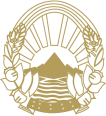 Република МакедонијаМИНИСТЕРСТВО ЗА ПРАВДАПРЕДЛОГ  - ЗАКОН ЗА ИЗМЕНУВАЊЕ И ДОПОЛНУВАЊЕ НА ЗАКОНОТ ЗА КАТАСТАР НА НЕДВИЖНОСТИСкопје, септември2018В О В Е ДI. ОЦЕНА НА СОСТОЈБИТЕ ВО ОБЛАСТА ШТО ТРЕБА ДА СЕ УРЕДИ СО ЗАКОНОТ И ПРИЧИНИ ЗА ДОНЕСУВАЊЕ НА ЗАКОНОТ	Законот за катастар на недвижности („Службен весник на Република Македонија” број 55/2013) е донесен на 10 април 2013 година и со него се уредува  управувањето со Геодетско-катастарскиот информационен систем, одржувањето на катастарот на недвижностите, востановувањето и одржувањето на катастарот на инфраструктурни објекти како дел од катастарот на недвижности, основните геодетски работи, геодетските работи за посебни намени, премерот на недвижностите во функција на катастарот на недвижностите, премерот и одржувањето на државната граница на Република Македонија, топографските карти, масовната процена на недвижностите, воспоставувањето и управувањето со Графичкиот регистар за градежно земјиште, водењето на Регистарот за просторни единици, водење на Графичкиот регистар за улици и куќни броеви, надзорот на работењето на трговците поединци овластени геодети и трговските друштва за геодетски работи, како и статусот, организацијата, работењето и надлежностите на Агенцијата за катастар на недвижности.Наведениот закон беше изменет и дополнет во 2014 година, со Законот за изменување и дополнување на Законот за катастар на недвижности објавен  во „Службен весник на Република Македонија“ број 41/2014, со Законот за изменување и дополнување на Законот за катастар на недвижности објавен  во „Службен весник на Република Македонија“ број 115/2014 година, со Законот за изменување и дополнување на Законот за катастар на недвижности објавен  во „Службен весник на Република Македонија“ број 116/2015 година, со Законот за изменување и дополнување на Законот за катастар на недвижности објавен  во „Службен весник на Република Македонија“ број 153/2015 година, со Законот за изменување и дополнување на Законот за катастар на недвижности објавен  во „Службен весник на Република Македонија“ број 192/2015, со Законот за изменување и дополнување на Законот за катастар на недвижности објавен  во „Службен весник на Република Македонија“ број 61/2016 и со Законот за  дополнување на Законот катастар на недвижности објавен  во „Службен весник на Република Македонија“ број 172/2016.Предложените измени и дополнувања произлегуваат од Информацијата со  предлог мерки за подобрување на деловното окружувањесогласно со препораките на  Извештајот „Doing Business 2018“ на Светска Банка,усвоена од Владата на Република Македонија, со цел подобрување на рангот на Република Македонија во индикаторот  „Регистрирање на имот“, со која се препорачува на Агенцијата за катастар на недвижности да пристапи кон изменување и дополнување на Законот за катастар на недвижности во насока на подобрување на квалитетот на податоците запишани во катастарот на недвижности, вклучувајќи го и механизмот за отстранување на грешки од страна на Агенцијата  и намалување на процентот на незапишани права во катастарот на недвижности, заради што и најголем број од предложените одредби ја регулираат оваа материја. Причините за донесување на Законот се должат и на потребата од допрецизирање на одредени одредби од истиот со кои се уредува плаќањето на надоместок по пријавите за запишување во катастарот на недвижностите кога пријавата за иста недвижност повторно се доставува од причини што претходно доставената пријава била одбиена, разграничување на надлележностите помеѓу приватниот геодетски сектор и Агенцијата за катастар на недвижности во делот на премерот и изготвувањето на геодетските работи за посебни намени, на потребата од пролонгирање на рокот за доставување пријави за запишување во катастарот на недвижности на податоците од интабулационите книги преземени од судовите а кои останале неидентификувани, потребата од создавање правни претпоставки за запишување на недвижниот имот на правните следбеници на ЕСМ кој се наоѓа на земјиште во приватна сопственост и друго.	II. ЦЕЛИ, НАЧЕЛА И ОСНОВНИ РЕШЕНИЈАЦелта на Предлог-Законот е подобрување на деловната клима во Република Македонија со подобрување на квалитетот на запишаните податоци во катастарот на недвижности, зголемување на процентот на запишаните права во катастарот на недвижностишто ќе продуцира со јакнење на вербата во јавната книга, како и зголемување на транспарентноста на институцијата како јавен сервис на граѓаните.	Законот се заснова на истите начела на кои се заснова и Законот за катастар на недвижности („Службен весник на Република Македонија бр. 55/13“),  а тоа се:ЗаконитостСтручностЕфикасностТранспарентностСервисна ориентацијаПрофесионалностОдговорност     III. ОЦЕНА НА ФИНАНСИСКИТЕ ПОСЛЕДИЦИ ОД ПРЕДЛОГОТ НА ЗАКОН ВРЗ БУЏЕТОТ И ДРУГИТЕ ЈАВНИ ФИНАНСИСКИ СРЕДСТВА.	Предлогот на Закон за изменување и дополнување на Законот за катастар на недвижности не предизвикува дополнителни финансиски импликации врз Буџетот на Република Македонија.IV.ПРОЦЕНА НА ФИНАНСИСКИТЕ СРЕДСТВА ПОТРЕБНИ ЗА СПРОВЕДУВАЊЕ НА ЗАКОНОТ, НАЧИН НА НИВНО ОБЕЗБЕДУВАЊЕ И ПОДАТОЦИ ЗА ТОА ДАЛИ СПРОВЕДУВАЊЕТО НА ЗАКОНОТ ПОВЛЕКУВА МАТЕРИЈАЛНИ ОБВРСКИ ЗА ОДДЕЛНИ СУБЈЕКТИ	За спроведување на овој закон не се потребни дополнителни финансиски средства од Буџетот на Република Македонија.ПРЕДЛОГ - ЗАКОН ЗА ИЗМЕНУВАЊЕ И ДОПОЛНУВАЊЕ НАЗАКОНОТ ЗА КАТАСТАР НА НЕДВИЖНОСТИЧлен 1Во Законот за катастар на недвижности („Службен весник на Република Македонија“ број 55/13, 41/14, 115/14, 116/15, 153/15, 192/15, 61/16 и 172/16), во членот 2 точката 24 се менува и гласи:„„Запишување без надоместок” е запишување на правата на  недвижностите во катастарот на недвижностите на име или во корист на Република Македонија,  како и во други случаи пропишани со овој или со друг закон.“Член 2	Во членот 8   став (1) по алинејата 12 се додава нова алинеја 13 која гласи:„-воспоставување и  водење Регистар на преземени недвижности наменети за продажба“. Алинеите 13 и 14 стануваат алинеи 14 и 15.Во ставот (2) зборовите: „премерот на згради, посебни делови од згради и други објекти за кои градежно техничката документација била издадена до влегувањето во сила на катастар на недвижности за предметната катастарска општина,“ и зборовите: „премерот во функција на ажурирање на податоците за недвижностите по службена должност, канцелариските геодетски работи за посебни намени,“ се бришат.Член 3	Во членот 11 став (1) по алинејата 5 се додаваат три нови алинеи 6, 7 и 8 кои гласат:	„- усвојува извештај за извршен попис на средствата, обврските и побарувањата,усвојува завршна сметка,донесува годишен план за јавни набавки,“.Алинејата 11  која станува алинеја 14 се менува и гласи:	„- донесува одлука за: висината на надоместокот за полагање на испитот за стекнување на овластување за овластен геодет, висината на надоместокот за продолжување на овластување за овластен геодет, висината на надоместокот за потврдување на овластување за странски геодетски инженер, висината на надоместокот за ставање/престанок на мирувањето на овластувањето за овластен геодет и висината на надоместок за посетување на обука од областа на геодетските работи,“.                	Алинеите 6, 7, 8, 9, 10, 11 и 12 стануваат алинеи 9, 10, 11, 12, 13, 14 и 15.Член 4Во членот 15 став (1) по алинејата 9 се додава нова алинеја 10  која гласи : „-донесува Годишна програма за обука од областа на геодетските работи,“Алинејата 16  која станува алинеја 17 се менува  и гласи:	„- донесува решение за издавање, продолжување, потврдување, ставање во мирување, престанок на мирувањето, одбивање на барањето за престанок на мирувањето  и одземање на овластувањето  за овластен геодет,“.Алинеите 10,11,12,13,14,15,16,17,18 и 19, стануваат алинеи 11,12,13,14,15,16,17,18,19 и 20.Член 5	Во членот 27 став (1) по зборовите „куќни броеви“ се става запирка и се додаваат зборовите: „Регистар на преземени недвижности наменети за продажба“. Член 6Во членот 29 став (1) сврзникот „и“ се заменува со запирка, а по бројот „11“ се додаваат броевите „12 и 13“.Член 7 Во членот 36 ставот (1) се менува и гласи: „За користење и увид на податоците  од ГКИС се плаќа надоместок, освен кога податоците се издаваат за сопствени потреби на судовите, јавните обвинителства, Државното правобранителство на Република Македонија и министерствата, како и на други субјекти во случаи утврдени со закон.  Доколку  наведените субјекти податоците ги бараат за да ги користат во постапките што ги водат за странките, за користење на податоците се должни да платат надоместок.“Член 8	Членот 57  се менува и гласи:	„(1) Премерот во функција на одржување на катастарот на недвижности, како и премерот во функција на востановување и одржување на катастарот на инфраструктурни објекти како дел од катастарот на недвижности се врши по барање на странка.	(2) По исклучок од став (1) на овој член премерот може да се врши и по службена должност од страна на Агенцијата во случај на:-запишување на правата на недвижностите на име или во користна Република Македонија,-изготвување на гранична документација и одржување на државната граница, -изготвување на ажуриранигеодетски подлоги во функција на планирање на просторот предвидено со Годишната програма за финансирање на изработката на урбанистички планови, регулациони планови на генерални урбанистички планови, урбанистичко-планска документација и урбанистичко-проектна документација,-изготвување на топографски карти, -изготвување на геодетски елаборати запримателите на социјална и постојана парична помош и на лицата со ниски бруто примања до 168.000,00 денари годишно во постапката на утврдување правен статус на бесправно изградени објектии на лица кои претрпеле штета при елементарни непогоди и други несреќи во услови кога било утврдено постоење на кризна состојбa и- други случаи пропишани со закон.“ Член 9Насловот пред членот 87 и членот 87 се менуваат и гласат:„Извршување на геодетските работи за посебни намениЧлен 87(1)	Геодетските работи за посебни намени се извршуваат со вршење на увид на самото место, премер на недвижностите,канцелариска обработка, обликување и визуелизација на податоците прибрани со премерот.(2) При извршување на геодетските работи од ставот (1) на овој член кои се однесуваат на изготвување на геодетски елаборати за реализација на урбанистичките планови и урбанистичко планската документација, треба да се користат  податоци од Графичкиот регистар за градежно земјиште, со пренесување на податоците од урбанистичките планови и урбанистичко планската документација на катастарските планови.“Член 10Насловот пред членот 88 и членот 88 се бришат. Член 11Во членот 90 ставот (1) се брише.Ставот (2) станува став (1).Член 12Во членот 99 став (6) по зборовите: „од ставот (3) на овој член,“ се додаваат зборовите: „како и во случај кога правните лица ставаат во употреба картографски производи без согласност од Агенцијата,“.Член 13Во членот 101 став (1) зборовите:„да поднесат барање за добивање согласност од Агенцијата.“ се заменуваат со зборовите:„да прибават согласност од Агенцијата.“Во ставот (2) по зборот „Агенцијата“ се додаваат зборовите: „ ,на барање на правните субјекти од ставот (1) на овој член,“.Член 14Во членот 109 став (2) по точката се додава нова реченица која гласи: „Во рокот  за продолжувањето не се засметува периодот додека овластувањето е во мирување.“Во ставот (3) втората реченица се заменува со нова реченица која гласи: „Кон барањето имателот на овластувањето приложува и сертификат издаден од Агенцијата дека посетувал обука од областа на геодетските работи извршена од страна на Агенцијата согласно со Годишна програма за обука од областа на геодетските работи, како и доказ за платен надоместок за продолжувањето.“ Ставот (7) се менува и гласи: „Висината на надоместокот за продолжување на овластувањето за овластен геодет и за потврдување на овластувањето на странскиот геодетски инженер се утврдува во зависност од направените трошоци, со одлука на Управниот одбор на Агенцијата.“По ствавот (8) се додава нов став (9) кој гласи:
	„(9) Годишната програма за обука од областа на геодетските работи ја донесува  директорот на Агенцијата.“ Член 15По членот 109 се додаваат нов наслов и нов член 109-а кои гласат:„Мирување на овластување за овластен геодет“Член 109-а(1) Овластувањето за овластениот геодет може да се стави во мирување на негово барање лично или преку полномошник. Кон барањето за ставање во мирување на овластувањето се прилага доказ за платен надоместок на Агенцијата.(2)Со  ставање на овластувањето за овластен геодет во мирување на овластениот геодет му мируваат сите права и обврски кои произлегуваат од овластувањето. Мирувањето на овластувањето може да трае најмногу до пет години.(3)За ставање на овластувањето за овластен геодет во мирување, Агенцијата донесува решение. (4)Решението од ставот (3) на овој член, се запишува во Именикот на овластени геодети што се води во Агенцијата, а Агенцијата е должна за промената во Именикот, веднаш да ја извести Комората.(5)За престанокот на мирувањето на овластувањето за овластен геодет, овластениот геодет лично или преку полномошник поднесува барање до Агенцијата за престанок на мирувањето и организирање на обука, најдоцна три месеци пред истекот на рокот на мирувањето. Кон барањето прилага доказ за платен надоместок на Агенцијата.  (6)По извршената обука од областа на геодетските работи, Агенцијата издава сертификат и  донесува решение за престанок на мирувањето за овластен геодет. Решението се запишува во Именикот на овластените геодети што се води во Агенцијата, а Агенцијата е должна за промената во Именикот, веднаш да ја извести Комората. (7)Висината на надоместокот за ставање во мирувањето и за престанок на мирувањето на овластувањето за овластен геодет се утврдува во зависност од направените трошоци потребни за ставање/престанок на мирувањето со одлука на Управниот одбор на Агенцијата.(8)Доколку во предвидениот рок од ставот (5) на овој член, овластениот геодет не поднесе барање за престанок на мирувањето за овластен геодет или со решение му се одбие барањето за престанок на мирувањето, овластувањето го одзема  Агенцијата со решение.(9)Решението од ставот (8) на овој член е конечно и извршно и против истото е дозволена тужба пред управен суд во рок од 15 дена од денот на приемот на решението. Член 16Во членот 110 став (1) алинеја 6 сврзникот „и“ се заменува со запирка и се додаваат зборовите: „а за геодетските елаборати за реализација на урбанистичките планови и урбанистичко планската  документација  по претходно извршен увид на недвижностите на самото место.“По алинејата 7 се додава нова алинеја 8 која гласи:- да поднесе барање за престанок на мирувањето на овластувањето за овластен геодет.Член 17Во членот 111 став (1) алинеите 4 и 5 се бришат.Член 18	Во членот 112 став (1) алинеја 7 по запирката се додаваат зборовите: „или доколку барањето за продолжување на овластувањето му биде одбиено“. По алинејата 11 се додава  нова алинеја 12 која гласи:„- овластениот геодет во рокот определен во членот 109-а став (5) од овој закон не поднесе барање за престанок на мирувањето на овластувањето за овластен геодет или доколку барањето за престанок на мирувањето му биде одбиено.“Член 19	Во членот 125 став (3) зборовите: „до 50%“ се заменуваат  со зборовите: „до 20%“ .Член 20             Во членот 141-а став (1) точката на крајот на реченицата се заменува со запирка и се додаваат зборовите: „како и за запишување на промени во одржување на катастарот на недвижности.“	            Ставот (2) се менува и гласи: „Кон пријавата субјектите од ставот (1) на овој член треба да поднесат правен основ за запишување, зависно од видот на запишувањето/промената геодетски елаборат и доказ за платен надоместок. 	Доколку повторно се доставува пријава од причини што претходно доставената пријава за  иста недвижност билa одбиена, кон пријаватане се поднесува доказ за платен надоместок.“ Член 21           Во членот 141-в став (3) зборовите : „во кривичните постапки,“се бришат, а по зборот „запишување“ се додава коса црта и  зборот „бришење“.          Ставот (5) се менува и гласи:	        „(5)Министерствата, органите на државната управа, единиците на локалната самоуправа, нотарите, извршителите и сите други субјекти со пренесени јавни овласувања, сите исправи што ги донесуваат во постапките што ги водат согласно со овој закон, а кои содржат правен основ врз основа на кој се врши запишување/промени во катастарот на недвижности, заедно со пријавите за запишување/ промени, се должни по електронски пат да ги достават до Агенцијата, а во зависност од видот на запишувањето/промената  да достават геодетски елаборат и доказ за платен надоместок. Доколку повторно се доставува пријава од причини што претходно доставената пријава за иста недвижност билa одбиена,  кон пријаватане се прилага доказ за платен надоместок.“          Во ставот (7) се додава нова реченица која гласи: „Доколку повторно се доставува пријава од причини што претходно доставената пријава за иста невдижност билa одбиена,  кон пријаватане се прилага доказ за платен надоместок.“   Член 22		        Во членот  146 се додава нова реченица која гласи: „За запишувањата извршени врз основа на исправи за правен основ кои ги исполнуваат условите пропишани со овој закон, но не се составени, односно  донесени  согласно со друг  закон, службеното лице и Агенцијата  не подлежат на одговорност“.	Член 23      Во членот 171 став (3)  точката на крајот од реченицата се заменува со запирка и се додаваат зборовите „или по пријава на заинтересирано лице.“ Член 24      Во членот 174 став (1) алинеја 6, зборовите: „заверени кај нотар“ се бришат.Член 25            Во членот 178 став (3) се додава нова реченица која гласи : „ Доколку повторно се поднесува пријава од причини што претходно поднесената пријава за ист инфраструктурен објект билa одбиена, кон пријаватане се доставува доказ за платен надоместок.“Член 26        Во членот 190 во ставот (1) се додава нова реченица која гласи: „ Доколку повторно се доставува пријава од причини што претходно доставената пријава за иста недвижност билa одбиена,  кон пријаватане се прилага доказ за платен надоместок.         По ставот (1) се додаваат четири нови става (2), (3), (4) и (5) кои гласат:	        „(2)По исклучок од став (1) на овој член, доказ за платен надоместок не се прилага за недвижностите за кои во постапката на систематското запишување на правата на недвижностите, носителот на правото се одзвал на поканата или поднел пријава за запишување, а истите останале со незапишани права, а кога предмет на запишување е земјиште на кое нема изградено објект, кон пријавата не  се прилага ниту геодетски елаборат.          (3)За недвижностите со незапишани права кои се наоѓаат во катастарски општини за кои катастарот на недвижности бил востановен врз основа на премерот од катастарот на земјиште, доколку предмет на запишување е земјиште на кое нема изградено објект, кон пријавата не се прилага геодетски елаборат.         (4)За недвижностите со незапишани права кои се наоѓаат во катастарски општини за кои пред влегувањето во сила на катастарот на недвижности бил во сила катастар на земјиште востановен врз основа на попис (пописен катастар), за кои ќе се утврди дека носителот на правото бил евидентиран во соодветниот  пописен блок, кон пријавата за запишување се приложува само правен основ за запишување. Доколку на  земјиштето има изградено објект, кон пријавата се доставува и геодетски елаборат.        (5) За недвижностите со незапишани права кои се наоѓаат во катастарски општини за кои пред влегувањето во сила на катастарот на недвижности бил во сила катастар на земјиште востановен врз основа на попис (пописен катастар),  за кои ќе се утврди дека подносителот на пријавата  бил евидентиран во соодветен пописен блок, а за  катастарската парцела и објектите не се прибрани податоци при премерот, кон пријавата за запишување се прилага правен основ за запишување и геодетски елаборат.“       Ставовите (2)и(3) стануваат ставови (6) и (7).Член 27Членот 192  се менува и гласи: „Пријавите  за запишување кои не ги содржат прилозите од членот 190 ставови (1), (2),(3),(4) и (5), како и бараните податоци од став (6) на истиот член, се одбиваат со потврда за одбивање.“Член 28 Насловот пред членот 194 и членот 194 се менуваат и гласат:„Запишување на правата на недвижностите со незапишани права кои се наоѓаат во катастарските општини за кои бил во сила катастар на земјиште востановен врз основа на извршен премер (премерен катастар)	(1) Кога при запишување на правата на недвижностите кои се наоѓаат во катастарски општини во кои пред влегувањето во сила на катастарот на недвижности бил во сила катастар на земјиште востановен врз основа на извршен премер, ќе се утврди дека површината на катастарската парцела содржана во правниот основ се разликува од површината прибрана со премерот прикажана во геодетскиот елаборат, а граничните линии на катастарската парцела предмет на премерот содржани во геодетскиот елаборат се непроменети во однос на граничните линии од  катастар на земјиште и катастар на недвижности, или доколку постои отстапување на граничните линии на катастарската парцела  кое се должи на различните техники и методи на снимање, во катастарот на недвижностите се запишува катастарската парцела според податоците  содржани во катастарскиот план од катастарот на недвижности.        (2) Доколку во случајот од ставот (1) на овој член се утврди дека постои отстапување на граничните линии на катастарската парцела  кое отстапување не се должи на различните техники и методи на снимање, а  кон  геодетскиот елаборат од премерот се приложат изјави за согласност за прифаќање на  ново утврдената гранична линија и површина на катастарската парцела, потпишани од страна на носителите на правата на соседните катастарски парцели спрема кои е утврдено отстапувањето, или од  страна на некој од законските наследници на починатите носители на права,во катастарот на недвижностите се запишува катастарската парцела според податоците  прибрани со премерот содржани во геодетскиот елаборат. Доколку кон геодетскиот елаборат од премерот не се приложат изјави за согласност се запишува катастарската  парцела според податоците од катастарскиот план од катастарот на недвижности, а по однос на носителите на правата се преземаат податоци од правниот основ.        (3) Доколку во случаите од ставовите (1) и (2) на овој член  се утврди дека во рамките на катастарската парцела предмет на премерот е опфатен  дел кој во катастарот на земјиште бил  евидентиран на Република Македонија, тој дел се одвојува како посебна катастарска парцела и  се запишува на име на Република Македонија. (4) За недвижностите со незапишани права кои се наоѓаат во катастарски општини за кои катастарот на недвижности бил востановен врз основа на премерот од катастарот на земјиште, доколку предмет на запишување е земјиште на кое нема изградено објект запишувањето на правата на недвижностите ќе се изврши врз основа на податоците од катастарот на земјиште. Доколку на  земјиштето има изградено објект, се прилага геодетски елаборат  во кој податоците по однос на граничната линија на парцелата се превземаат од катастарскиот план од катастарот на недвижности, а за објектот се врши премерување и истиот се запишува согласно со приложениот правен основ за запишување и геодетскиот елаборат.“Член 29По членот 194 се додаваат нов наслов и нов член 194-а кои гласат:„Запишување на правата на недвижностите со незапишани права кои се наоѓаат во катастарски општини во кои бил во сила катастар на земјиште востановен без извршен премер (пописен катастар)194-аЗа недвижностите со незапишани права кои се наоѓаат во катастарски општини за кои пред влегувањето во сила на катастарот на недвижности бил во сила  катастар на земјиште востановен без извршен премер (пописен катастар) за кои ќе се утврди дека носителот на правото бил евидентиран пописниот катастар во соодветниот  пописен блок, во катастарот на недвижности се запишува површината на катастарската парцела прибрана со премерот во функција на систематското запишување на правата на недвижностите која произлегува од катастарскиот план од катастарот на недвижности, а по однос на носителот на правата на недвижностите се превземаат податоци за евидентираниот носител во пописниот катастар, односно за неговиот правен наследник согласно со приложениот правен основ. Доколку на земјиштето има изградено објект, се прилага геодетски елаборат  во кој податоците по однос на граничната линија на парцелата се преземаат од катастарскиот план од катастар на недвижности, а за објектот се врши премерување и истиот се запишува согласно со приложениот правен основ за запишување и геодетскиот елаборат. Во случајот од став (1) на овој член кон катастарската парцела се припојува делот од истата кој при запишувањето во катастарот на недвижности бил издвоен како посебна катастарска парцела и останал со незапишани права.Кога при запишување на правата на недвижностите од ставот (1) на овој член, ќе се утврди дека подносителот на пријавата, односно лицето за кое е поднесена пријавата  бил евидентиран во пописниот катастар во содветниот пописен блок, а за катастарската парцела не се прибрани податоци при премерот, се запишуваат податоците за недвижностите и за носителот на правата на недвижностите  прибрани со премерот  прикажани во геодетскиот елаборат. Доколку граничните линии утврдени со геодетскиот елаборат споредени со катастарскиот план зафаќаат дел од парцели со запишани права, кон геодетскиот елаборат се приложуваат изјави за согласност за прифаќање на ново утврдената гранична линија на катастарската парцела потпишани од страна на носителите на правата на соседните катастарски парцели, или од страна на некој од законските наследници на починатите носители на права. Доколку кон геодетскиот елаборат не се приложат изјави за согласност, за граничните линии на катастарската парцела се превземаат податоците од катастарскиот план на катастарот на недвижности.(4)Кога ќе се утврди дека подносителот на пријавата, односно лицето за кое е поднесена пријавата не бил евидентиран како носител на право во пописниот катастар и не прилага правен основ за запишување, а за недвижноста се прибрани податоци при премерот, се запишуваат податоците за недвижностите  прибрани со премерот, а како носител на правото на недвижностите се запишува Република Македонија. (5) За извршеното запишување од ставот (4) на овој член во имотниот лист се прибележува  дека   запишувањето е извршено врз основа на став (4) од овој член и дека ако во рок од три години се достави соодветен правен основ, прибележувањето ќе се брише и ќе се изврши запишување на правото на сопственост согласно со приложениот правен основ. По истекот од три години од извршеното прибележување, истото се брише по службена должност или по барање на Државното правобранителство на Република Македонија.“Член 30Насловот пред членот 195 и членот 195 се бришат.Член 31Во член 195-а зборовите:„заверена кај нотар,“ се заменуваат со зборовите:„составен дел на геодетскиот елаборат,“.Член 32             Во членот 204 се додава нова реченица која гласи: „Доколку повторно се поднесува пријава од причини што претходно поднесената пријава за иста недвижност билa одбиена, кон пријаватане се прилага доказ за платен надоместок.“Член 33Членот 209  се менува и гласи:	„(1)При одржување на катастарот на недвижности се отстрануваат грешки направени при премерот и запишувањето на податоците за недвижностите, а кои настанале:  	- по однос на податоците за недвижностите како резултат на грешка во пресметување на површината  на парцелата, односно зградата или посебниот дел од зградата на парцелата, грешка при дешифрацијата на недвижностите, грешка при исцртување на граничната линија на катастарската парцела/зграда, грешка при дигитализација на катастарските планови, како и грешка при исцртување и пресметување на податоците за инфраструктурните објекти, -во означување на адресните податоци за недвижностите и личните и адресните податоци за носителите на правата на недвижностите и  -при внесувањето на податоците на катастарските планови и во електронската база на податоци. (2)Грешките од ставот (1) алинеја 2 на овој член кои се однесуваат на личните податоци  може да се отстранат и со изјава за уврдување на идентитетот на носителот на правото, дадена од носителот на правото во присуство на двајца сведоци,  потврдена кај нотар. (3)Грешките од ставот (1) на овој член  се отстрануваат,  без оглед дали се извршени промени на податоците за правата и за носителите на правата на недвижностите.(4)При одржување на катастарот на недвижности се отстрануваат и грешките кои се однесуваат на податоците за правата и за носителите на правата на недвижностите запишани при востановување и одржување на катастарот на недвижности, доколку при одржувањена катастарот на недвижноститене се извршени промени по однос на видот на правото и за носителот на правото, што се утврдува со увид во правниот основ за запишување. (5) Грешките од ставовите (1) и(4) на овој член се отстрануваатво имотниот лист, по пријава на странка или по службена должност со потврда за исправка на грешка.(6)Грешките од ставот (4) на овој член се отстрануваат  и доколку  се извршени промени по однос на видот на правото  и носителот на правото, ако кон пријавата за исправка на грешка се приложи изјава за согласност за исправка на грешката заверена кај нотар дадена од носителите на правата запишани во катастарот на недвижностите и субјектите во чија корист се запишани други стварни права, товари, ограничувања и прибележувања. Доколку не се приложат изјавите за согласност за исправка на грешкаили  постоењето на истатасе утврди во постапка по службена должност, направената грешка не се отстранува, а постоењето на грешката се прибележува во имотниот лист, со потврда за запишување на промена. (7) Доставувањето на потврдите донесени по пријава на странка се врши до подносителите на пријавите, како и до носителите на правата запишани во катастарот на недвижностите на кои се однесува исправката на грешката, а доставувањето на потврдите по службена должност се врши до носителите на правата запишани во катастарот на недвижности на кои се однесува исправката на грешката/прибележувањето.  Доставувањето на потврдите се врши согласно со одредбите од членот 187 од овој закон. (8) За отстранување на грешките од овој член не се плаќаат надоместоци. “Член 34Членот 211 се менува и гласи:„(1)Ажурирањето на податоците во катастарот на недвижности по службена должност се врши за носителите на правата на  катастарските парцели кои во катастарот на недвижности се запишани со права изразени во идеални делови кои произлегуваат од   различните техники и методи на снимање и мерење, а нивната вкупна површина  не надминува  5% од вкупната површина на парцелата. (2)Ажурирањето на податоците се врши на начин  што по службена должност  без надоместок, се врши бришење на носителите на правата од ставот (1) од овој член. За извршеното ажурирање се донесува потврда која согласно со одредбите од член 187 од овој закон се доставува до сите лица запишани како носители на права, како и до субјектите во чија корист се запишани други стварни права, товари, ограничувања и прибележувања.“Член 35 Членот 212 се менува и гласи:„(1) Ажурирањето на податоците во катастарот на недвижности за носителите на правата на катастарските парцели кои во катастарот на недвижности се запишани со права изразени во идеални делови кои произлегуваат од  различните техники и методи на снимање и мерење, а нивната вкупна површина  не надминува  5% од вкупната површина на парцелата,  може да се врши и по пријава на странка.		               (2)Кога не се извршени промени на граничната линија и површината на  катастарската парцела запишана во катастарот  на недвижностите, со права изразени во идеални делови кои произлегуваат од   различните техники и методи на снимање и мерење, а нивната вкупна површина  надминува  5% од вкупната површина на парцелата, ажурирањето на податоците  се врши по пријава на странка. Кон пријавата се прилагаат  изјави за согласност дадени од носителите на правата запишани во идеални делови, или од страна на некој од законските наследници на починатите носители на права, заверени кај нотар.	             (3)Кон пријавата од ставовите (1) и (2)на овој член не се прилага доказ за платен надоместок и геодетски елаборат.	             (4)Заради усогласување на фактичката состојба на недвижностите со состојбата во катастарот на недвижности,кога има отстапување на граничните линии на катастарската парцела како резултат на востановување на катастар на недвижности по пат на конверзија или кога отстапувањетосе должи на различните техники и методи на снимање и мерење, може да се врши ажурирање на податоците по пријава на странка.            (5) Кон пријавата од ставот (4) на овој член се приложува геодетски елаборат од премерот и доказ за платен надоместок за ажурирањето. Кон геодетскиот елаборат од премерот се приложуваат изјави за согласност за прифаќање на ново утврдената гранична линија и површина на катастарската парцела  потпишани од страна на носителите на правата на соседните катастарски парцели спрема кои е утврдено отстапувањето на граничните линии или од страна на  некој од законските наследници на починатите носители на права. Доколку отстапувањето на граничната линија е спрема парцелата предмет на ажурирање, а не спрема соседните катастарски парцели, при што се намалува нејзината површина, кон геодетскиот елаборат не се прилагаат изјави за согласност. Разликата на површината добиена како резултат на остапувањето се припојува кон соседните катастарски парцели и се запишува со право на сопственост  на носителите на правата на соседните катастарски парцели.           (6)  Кога предмет на ажурирање се  податоците за внатрешната површина на згради, посебни и заеднички делови од згради  и други објекти запишани во катастарот на недвижности   за  кои не се прибрани податоци при премерот или запишувањето не било извршено врз основа на прибраните податоци, кон пријавата се прилага геодетски елаборат и доказ за платен надоместок за запишувањето. При ажурирањето како правен основ се користи правниот основ врз основа на кој било запишано правото на недвижноста, а ажурираната површина се запишува на сегашниот носител на правото  запишан во имотниот лист.	          (7) Формата и содржината на изјавата од ставовите (3) и (5) на овој член ја пропишува Управниот одбор на Агенцијата со подзаконскиот пропис од член 215 од Законот. 	(8) Ажурирање на податоците за недвижностите по пријава на странка може да се врши и за недвижностите за кои,во  периодот од извршениот премер во функција на систематското запишување на правата на недвижностите до востановувањето на катастарот на недвижности,врз основа на правни основи биле извршени промени во катастар на земјиште, а истите  не биле приложени или не биле земени во предвид во постапката на систематското запишување. Ажурирањето се вршина начин што податоците за недвижностите запишани во катастаротна недвижности се усогласуваат со правните основи и геодетските елаборати врз основа на кои биле спроведени промените во катастарот на земјиште.          (9)  Постапувањето по пријавата за ажурирање се врши согласно со одредбите од членовите 190 ставови (6) и (7), 191, 192, 193, 197 и 198 од Законот, а доставувањето на потврдата за ажурирање се врши согласно одредбите од членот 187 од Законот.          (10) Кога со потврдите за ажурирање се врши и промена на податоците за соседните катастарски парцели согласно со одредбите од ставот (5) на овој член, потврдите се доставуваат и до носителите на правата на соседните катастарски парцели.  Член 36	        Во членот 221  став (7)  се додава нова реченица која гласи: „Кога исправите за правен основ и пријавата за иста недвижност се доставуваат повторно  од причини што претходно доставената пријава била одбиена не се прилага доказ за платен надоместок.“Член 37 	           Во членот 223  сврзникот „и“ се заменува со запирка,   точката на крајот на реченицата се заменува со запирка и се додаваат зборовите: „Регистар на цени и закупнини и Регистар на преземени недвижности наменети за продажба“.Член 38Членот 234 се менува и гласи:	„Податоците содржани во Графичкиот регистар за градежно земјиште трговците поединци овластени геодети и трговските друштва за геодетски работи ги користат при извршувањето на геодетски работи за посебни намени кои се однесуваат на изготвување на геодетски елаборати за нумерички податоци заради реализација на урбанистичките планови и урбанистичко планската документација.“Член 39 По членот 235 се додаваат нов наслов и  нов член 235-а кои гласат:„Користење на податоци од Графичкиот регистар за градежно земјиштеЧлен 235-а           Трговците поединци овластени геодети и трговските друштва за геодетски работи за користење на податоците од Графичкиот регистар за градежно земјиште плаќаат надоместок.           Висината на надоместокот од ставот (1) на овој член зависи од трошоците потребни за востановување и одржување на Графичкиот регистар за градежно земјиште, а се утврдува со Тарифникот од член 37 став (2) од Законот за катастар на недвижности.“ Член 40           По членот 236 се додаваат нова глава, четири нови наслови и четири нови члена 236-а, 236-б, 236-в и 236-г,кои гласат: „ XIV.4. РЕГИСТАР НА ПРЕЗЕМЕНИ НЕДВИЖНОСТИ НАМЕНЕТИ ЗА ПРОДАЖБАОпфат на Регистарот на преземени недвижности наменети за продажбаЧлен 236-аРегистарот на преземени недвижности наменети за продажба содржи  просторни и описни податоци за недвижности преземени во постапка при наплата на побарувања или по други основи, наменети за продажба, како и податоци за субјектот  кој ги преземал недвижностите.Доставување на податоци до АгенцијатаЧлен 236-бСите субјектикои преземале недвижности во постапка  при наплата на побарувања или по други основи,  се должни податоците за преземените недвижности наменети за продажбаво форма и содржина пропишана  од Агенцијата да ги достават до Агенцијата во рок од 30 дена од преземањето на  недвижностите, заради водење на Регистарот на преземени недвижности наменети за продажба. Намена на регистаротЧлен 236-вРегистарот на преземени недвижности наменети за продажбае наменет  за добивање информации за преземените недвижности наменети за продажба, од едно место.Подзаконски пописиЧлен 236-гНачинот  на водење, формата и содржината на Регистарот на преземени недвижности наменети за продажбаи формата и содржината на податоците за преземените недвижности наменети за продажба од член 236-б одовој закон  го пропишува Управниот одбор на Агенцијата. “Член 41Во членот 244 ставот (8) се менува и гласи:„Доколку овластеното службено лице утврди дека овластениот геодет не постапува согласно со одредбите од членот 112 од Законот, директорот на Агенцијата на предлог на овластеното службено лице донесува решение за одземање на овластувањето за овластен геодет, а за повреда на одредбите од  став (1) алинеи 1, 2, 3, 4, 8 и 10 од истиот член, поведува и постапка за порамнување, односно прекршочна постапка.“Член 42Во членот 246 ставовите (4) и (5) се бришат.Член 43Во членот 247 став (1) точките 5 и 7 се бришат.Член 44	        Во членот 264 зборовите: „пет години“ се заменуваат со зборовите: „10 години“.Член 45         (1) Правата на сопственост на инфраструктурните објекти кои согласно  со Законот за изменување и дополнување на Законот за преобразбанаелектростопанствонаМакедонија -Акционерскодруштвозапроизводство, преносидистрибуцијанаелектричнаенергија во државна сопственост („Службен весник на Република Македонија“ број 109/05) со преобразбата и планот за поделба припаднале на АД ЕСМ или друштвата основани од него или на друштвата настанати со реструктуирање на АД ЕСМ или неговите правни наследници и АД МЕПСО, а кои се изградени на земјиште во приватна сопственост, ќе се запишат во катастарот на инфраструктурни објекти како дел од катастарот на недвижности на наведените субјекти, со обврска да ги решат имотно правните односи на земјиштето во рок од пет години од влегувањето во сила на овој закон.      (2) Субјектите од ставот (1) на овој член за запишување на објектите во катастарот на инфраструктурни објекти како дел од катастарот на недвижности потребно е да достават пријава за запишување кон која ќе приложат, план за поделба, геодетски елаборат и доказ за платен надоместок, како и изјава заверена на нотар дека согласно планот за поделба недвижниот имот е во нивна сопственост.      (3) Инфраструктурните објекти кои се изградени на земјиште во приватна сопственост, а за кои Владата на Република Македонија ќе донесе одлука за запишување право на сопственост во катастарот на инфраструктурни објекти како дел од катастарот на недвижности согласно со Законот за користење и располагање со стварите во државна сопственост и со стварите во општинска сопственост,се запишуваат во катастарот на инфрастурни објекти како дел од катастарот на недвижности, со обврска Република Македонија да ги реши имотно правните односи на земјиштето во рок од петгодини од влегувањето во сила на овој закон.      (4) Обврската за решавање на имотно правните односи на земјиштето од ставовите (1) и (3) на овој член Агенцијата ја прибележува во имотниот лист за земјиштето на кое се изградени инфраструктурните објекти.Член 46	            Во Законот за изменување и дополнување на Законот за катастар на недвижности („Службен весник на Република Македонија“ број 115/14) членовите 57 и 65 се бришат.Член 47     Во Законот за изменување и дополнување на Законот за катастар на недвижности  („Службен весник на Република Македонија“ бр.116/15) во членот 11 ставот (2) се брише.Член 48           Во Законот за изменување и дополнување на Законот за катастар на недвижности („Службен весник на Република Македонија“ број 61/16) членот 5 се брише.Член 49Подзаконскиот  прописи пропишани со овој закон, Агенцијата ќе ги донесе во рок од шест месеци од денот на влегувањето во сила на овој закон.                                                                      Член 50Субјектите од член 236-б од овој закон се должни во рок од  90 дена од денот на влегувањето во сила на овој закон  да ги достават до Агенцијата податоците за преземените недвижности наменети за продажба заради   воспоставување на Регистарот на преземени недвижности наменети за продажба.Член 51Органот надлежен за работите од областа на уредувањето на просторот и единиците на локалната самоуправа, кои во рокот утврден во членот 11 став (1)  од Законот за изменување и дополнување на Законот за катастар на недвижности  („Службен весник на Република Македонија“ бр.116/15)  не ги доставиле податоците од урбанистичките планови и урбанистичко–планската документација во електронска форма, компатибилна со формата на катастарските планови, се должни истите да ги достават до Агенцијата во рок од две години од денот на влегувањето во сила на овој закон.Член 52Прибележаните факти и околности во катастарот на недвижности чие запишување во катастарот на недвижности не е утврдено со овој и друг закон, а кои  не се избришани во рокот пропишан во членот 253 од овој закон, Агенцијата ќе ги избрише по службена должност во рок од шест месеци од денот на влегувањето во сила на овој закон.                         Член 53Се овластува Законодавно-правната комисија на Собранието на Република Македонија да утврди пречистен текст на Законот за катастар на недвижности.Член 54Овој закон влегува во сила осмиот ден од денот на објавувањето во „Службен весник на Република Македонија“.ОБРАЗЛОЖЕНИЕ НА ПРЕДЛОГОТ НА ЗАКОН ЗА ИЗМЕНУВАЊЕИ ДОПОЛНУВАЊЕ НА ЗАКОНОТ ЗА КАТАСТАР НА НЕДВИЖНОСТИ	I. ОБЈАСНУВАЊЕ НА СОДРЖИНАТА НА ОДРЕДБИТЕ НА ПРЕДЛОГ ЗАКОНОТ	Предлогот на Законот за изменување и дополнување на Законот за катастар на недвижности е систематизиран во 54 законски члена. Со членот 1 се врши измена во членот 2  точката 24 од Законот за катастар на недвижности,  на начин што се пропишува „запишување без надоместок“ како запишување на правата на  недвижностите во катастарот на недвижностите на име или во корист на Република Македонија,  како и во други случаи пропишани со овој или со друг закон.Со членот 2, во членот 8 се додава нова алинеја 13 со која се пропишува нова надлежност на  Агенцијата за  воспоставување и  водење Регистар за преземени недвижности наменети за продажба. Во насока на наведеното се пренумерираат алинеите 13 и 14 кои стануваат алинеи 14 и 15. Во истиот член  во ставот (2) зборовите кои ја уредуваат надлежноста на Агенцијата за премерот на згради, посебни делови од згради и други објекти за кои градежно техничката документација била издадена до влегувањето во сила на катастар на недвижности за предметната катастарска општина,премерот во функција на ажурирање на податоците за недвижностите по службена должност и канцелариските геодетски работи за посебни намени, се бришат. Наведената надлежност од Агенцијата преминува во приватниот гедетски сектор.Со членот 3 во членот 11  став ( 1 ) по алинејата  5 се предлагаат  три нови алинеи  6, 7 и 8 со кои се дополнува надлежноста на Управниот одбор за усвојување извештај за извршен попис на средствата, обврските и побарувањата,  усвојување завршна сметка и донесување годишен план за јавни набавки. Во истиот став,  алинејата 11 која станува алинеја 14 се менува во насока, исто така на дополнување на надлежноста на Управниот одбор за донесување на  одлука за висината на надоместокот за полагање на испитот за стекнување на овластување за овластен геодет, за висината на надоместокот за продолжување на овластување за овластен геодет, за висината на надоместокот за потврдување на овластување за странски геодетски инженер, одлука за висината на надоместокот за ставање/престанок на мирувањето на овластувањето за овластен геодет и одлука за висината на надоместок за посетување на обука од областа на геодетските работи. Во насока на наведеното се пренумерираа алинеите6, 7, 8, 9,10, 11 и 12 кои стануваат алинеи 9, 10, 11, 12, 13, 14 и 15 .Со членот 4 се предлага во членот 15 став (1) по алинејата 9  да се додаде нова алинеја 10  со која се пропирува надлежноста на директорот на Агенцијата за донесување годишна програма за обука од областа на геодетските работи. Во истиот член алинејата 16  која станува алинеја 17 се менува во насока на пропишување на надлежност на директорот за донесување на решение за издавање, продолжување, потврдување, ставање во мирување, престанување на мирувањето и одземање на овластувањето  за овластен геодет.Заради терминолошко усогласување алинеите 10,11,12,13,14,15,16,17,18 и 19, стануваат алинеи 11,12,13,14,15,16,17,18,19 и 20.	Со членот 5 се дополнува членот 27 став (1)  на начин што содржината на ГКИС се дополнува со нов Регистар за преземени недвижности наменети за продажба .Со членот 6 се дополнува членот 29 став (1) со кој се врши терминолошко усогласување  на алинејите кои се дополнети во членот 8 со членот 2 од овој закон.Со членот 7 се менува членот 36 став (1) во насока на негово допрецизирање дека наведените субјекти податоците што ќе ги добиваат од ГКИС без надомест можат да ги користат исклучиво за  сопствени потреби, а во случај кога ги користат во постапките што ги водат за странките, за користење на податоците се должни да платат надоместок.Со членот 8 се менува членот 57 од законот  и со истиот се прецизизра надлежноста за вршење на премер по барање на странка и по службена должност од страна на Агенцијата. 	Со членот 9 се предлага измена на  насловот пред членот 87 и членот 87   на начин што се уредува вршењето на геодетските работи за посебни намени и се пропишува обврската да се користат податоците од Графичкиот регистар за градежно земјиште при изработка на геодетски елаборати за реализација на урбанистичките планови и урбанистичко планската документација. На овој начин се укинува досегашната поделба на видовите на геодетски работи на теренски и канцелариски.Со членот 10 се брише членот 88 од законот, заради усогласување со членот 87 од законот со кој се укинува досегашната поделба на видовите на геодетски работи на теренски и канцелариски.Со членот 11 се предлага да се избрише ставот (1) од членот 90, заради усогласување со членот 10 од овој закон со кој се брише членот 88 од законот. Со членот 12 се допрецизира членот 99 став (6) во насока на донесување на  решението за одземањето на овластување од страна на директорот на Агенцијата и во случај кога правните лица ставаат во употреба картографски производи без согласност од Агенцијата.Со членот 13 се врши допрецизирање на ставовите (1) и (2) од членот 101, согласно кое ставањето во употреба на картографски производи се врши  по претходно прибавена согласност од Агенцијата на барање на правните субјекти кои изработуваат картографски производи. Со членот 14 се дополнува членот 109  став (2) од Законот со кој се усогласува содржината на овој став со ново предложениот член 109-а од овој закон, а кој се однесува на воведување  на нов институт  „Мирување на овластување за овластен геодет“. Во ставот (3) наместо досегашната обврска за посетување на 30 часа годишна континуирана  обука од областа на геодетските работи извршена од страна на Агенцијата,   се предлага обврска за посетување на  обука од областа на геодетските работи извршена од страна на Агенцијата согласно со Годишна програма за обука од областа на геодетските работи, како и обврска за приложување на  доказ за платен надоместок за продолжувањето на овластувањето. Со истиот  член ставот (7) се менува и се пропишува дека висината на надоместокот за продолжување на овластувањето за овластен геодет и за потврдување на овластувањето на странскиот геодетски инженер се утврдува во зависност од направените трошоци, со одлука на Управниот одбор на Агенцијата.Со ставот (9)  се пропишува надлежноста на директорот да донесува  Годишна програма за обука од областа на геодетските работи.Со членот 15 се предлага по членот 109 да се додаде  нов наслов „Мирување на овластување за овластен геодет“и нов член 109-а со кој се воведува можноста за ставање во мирување на овластувањето на овластениот геодет за период од најмногу 5 години. Наведеното се предлага од причина што досегашната пракса покажа дека овластените геодети кои поради  одредени објективни причини (боледување, подолго отсуство од државата и сл.)  се спречени да посетуваат континуирана обука, не ги исполнуваат условите за продолжување на овластување,  а досега   немаа можност да го стават овластувањето во мирување. Со членот се пропишува постапката за ставање и престанок на мирувањето на овластувањето на овластениот геодет.Со членот 16 се предлага да се  дополни  алинејета 6 од членот 110 и се уредува обврската на овластениот геодет при изготвување на геодетските елаборати за реализација на урбанистичките планови и урбанистичко планската  документација да изврши увид на недвижностите на самото место. Со истиот член се додава нова алинеја заради усогласување со членот 109-а од овој закон со кој се уредува мирувањето на овластувањето.Со членот 17 се бришат алинеите 4 и 5 од причина што случаите од овие алинеи се уредуваат во членот 18 од овој закон како одземање на овластување.	Со членот 18 се дополнува  членот 112 во насока на усогласување со предложените измени на членот 17 од овој закон на начин што се предлага овластувањето за овластен геодет да  се одземе доколку барањето за продолжување на овластувањето му биде одбиено,  доколку овластениот геодет во рокот определен во членот 109-а став (5) од овој закон не поднесе барање за престанок на мирувањето на овластувањето за овластен геодет и доколку барањето за престанок на мирувањето му биде одбиено. Со членот 19  во членот 125 став (3) од Законот се предлага   измена на  процентот на намалување на надоместокот утврден  со тарифникот од ставот (2) на овој член од  50% на 20%  . Наведеното се предлага заради спречување на можноста од нелојална конкуренција за сметка на квалитетот на извршените геодетски работи.	Со членот 20 се дополнува членот 141-а со кој со ставот (1) се дава можност на субјектите од овој став да достават и пријава за запишување на промени во одржување на катастарот на недвижности. Ставот (2) од истиот член  се менува и со истиот се пропишува дека кон пријавата  се доставува правен основ за запишување, зависно од видот на запишувањето/промената геодетски елаборат и доказ за платен надоместок. Доколку повторно се доставува пријава од причини што претходно доставената пријава за  иста недвижност билa одбиена, се предлага кон пријавата дане се поднесува доказ за платен надоместок.Со членот 21 се предлага во членот 141-в став (3) зборовите „во кривичните постапки,“дасе бришат, а по зборот „запишување“ да се  додаде коса црта и  зборот „бришење“ со што се овозможува судовите како надлежни органи да ги доставуваат сите судски одлуки со кои одлучуваат за гаранциите со хипотеки на недвижен имот и за привремено обезбедување и одземање на недвижен имот, по електронски пат до Агенцијата заради запишување/бришење.Со истиот член се предлага да се смени ставот (5)  во насока на негово прецизирање дека министерствата, органите на државната управа, единиците на локалната самоуправа, нотарите, извршителите и сите други субјекти со пренесени јавни овласувања, сите исправи што ги донесуваат во постапките што ги водат согласно со овој закон а кои содржат правен основ врз основа на кој се врши запишување/промени во катастарот на недвижности, заедно со пријавите за запишување/ промени, се должни по електронски пат да ги достават до Агенцијата, а во зависност од видот на запишувањето/промената  да достават геодетски елаборат и доказ за платен надоместок, а  доколку повторно се доставува пријава од причини што претходно доставената пријава за иста невдижност билa одбиена,  кон пријаватане се прилага доказ за платен надоместок.Во ставот  (7) од овој член се додава нова реченица во насока на усогласување со ставот (5) од истиот член.   	Со членот 22 во членот 146 се додава нова реченица со која се допрецизира дека службаните лица и Агенцијата не подлежат на одговорност за запишувањата извршени врз основа на исправи за правен основ кои ги исполнуваат условите пропишани со овој закон, но не се составени, односно  донесени  согласно со друг  закон.Ова во насока на тоа што, службеното лице согласно со овој член  при запишувањето во катастарот на недвижности  по службена должност внимава дали се исполнети условите за запишување предвидени со овој закон, без при тоа да испитува дали исправите за правен основ се составени, односно донесени согласно со закон.   	Со членот 23  се дополнува членот 171 став (3) на начин што се предлага бришењето на предбележувањето да се врши  по пријава на заинтересирано лице. Наведеното се предлага од причини што досегашната пракса покажа дека не секогаш  постои интерес за бришење на предбележувањето по пријава на носителот на правото или по службена должност. 	Со членот 24  во членот 174 став (1) алинеја 6, се предлага бришење на зборовите „заверени кај нотар“, во насока на поедноставување на постапките за запишување/спроведување на промени кои се уредени со овој закон, со што постапките ќе бидат поефикасни и поекономични за странките.  Со членот 25 се предлага во членот178 став (3) да се додаде нова реченица  со која се пропишува дека при повторното поднесување на пријава од причини што претходно поднесената пријава за ист инфраструктурен објект билa одбиена, кон пријаватане се доставува доказ за платен надоместок.“ 		Со членот 26 се дополнува членот 190 со кој се пропишува што  се прилага кон пријавите за запишување во катастар на недвижности како исклучоци од пропишаните прилози од членот 190 став (1) од Законот.  	Со членот 27 се менува членот 192 во насока на прецизирање на условите за одбивање на пријавите за запишување, како и во насока на усогласување со одредбите од членот 190 од Законот. 	Со членот 28 се менува  насловот пред членот 194 и членот 194 со кој член детално се разработува  постапката за запишување на правата на недвижностите со незапишани права кои се наоѓаат во катастарските општини за кои бил во сила катастар на земјиште востановен врз основа на извршен премер (премерен катастар).Досегашната примена на одредбите за запишување на правата на недвижностите со кои беше уредено дозволено отстапување до 5% од површината на катастарската парцела содржана во правниот основ но не повеќе од 500 м2, резултираше со проблеми при запишувањето и невоедначеност при постапувањето. Со цел надминување на овие проблеми и решавање на различните случаи на отстапување на површините на катастарските парцели при запишувањето, со овој член се пропишуваат повеќе начини на запишување во зависност од начинот на кој е воспоставен катастарот на недвижности во соодветната катастарска општина. На овој начин се очекува зголемување на процентот на запишаните права во катастарот на недвижности. 	Со членот 29 по членот 194 се додава нов  наслов и нов  член 194 –а со кој детално се разработува  постапката за запишување на правата на недвижностите со незапишани права кои се наоѓаат во катастарски општини во кои бил во сила катастар на земјиште востановен без извршен премер (пописен катастар).Досегашната примена на одредбите за запишување на правата на недвижностите   со кои беше уредено дозволено отстапување до 20% од површината на катастарската парцела содржана во правниот основ но не повеќе од 1000 м2, резултираше со проблеми при запишувањето и невоедначеност при постапувањето. Со цел надминување на овие проблеми и решавање на различните случаи на отстапување на површините на катастарските парцели при запишувањето, со овој член се пропишуваат повеќе начини на запишување во зависност од тоа дали со премерот биле прибрани податоци за недвижноститеи и заносителите на правата на недвижностите, дали за лицето за кое биле прибрани податоци од премерот било евиденирано во соодветниот пописен блок и сл.   На овој начин се очекува зголемување на процентот на запишаните права во катастарот на недвижности. Со членот 30 се брише членот 195 од Законот бидејќи начините на постапување при отстапување на површините на катастарските парцели се разработени во членот 28 и 29 од овој закон.Со членот 31 во член 195-а зборовите: „заверена кај нотар,“ се заменуваат со зборовите: „составен дел на геодетскиот елаборат“,во насока на поедноставување на постапките за запишување/спроведување на промени кои се уредени со овој закон, во кои како еден од правните основи е пропишана изјавата  дадена во прилог  кон геодетскиот елаборат,со што постапките ќе бидат поефикасни и поекономични за странките.  Со членот32  се дополнува членот 204 со нова реченица со која се пропишува дека доколку повторно се доставува пријава од причини што претходно доставената пријава за  иста недвижност билa одбиена, се предлага кон пријавата дане се поднесува доказ за платен надоместок. Со членот 33  се менува членот 209   во насока на прецизирање на видовите на грешките и начинот на нивното отстранување по пријава на странка или по службена должност, заради  подобрување на квалитетот на податоците во катастарот на недвижностите. Се предлага отстранувањето на грешки Агенцијата да го врши без надоместок.Со членот 34 се менува членот 211 од Законот, во насока на подобрување на квалитетот на податоците запишани во катастарот на недвижностите,  со што се предлага по службена должност без надоместок да се врши ажурирање на податоците за носителите на правата на  катастарските парцели кои во катастарот на недвижности се запишани со права изразени во идеални делови кои произлегуваат од   различните техники и методи на снимање и мерење, а нивната вкупна површина  не надминува  5% од вкупната површина на парцелата. Со овој член се пропишува начинот и постапката на ажурирањето по службена должност.Со членот 35 се менува членот 212  во насока на подобрување на квалитетот на податоците запишани во катастарот на недвижностите,  со што се предлага по пријава на странка  да може да се врши ажурирање на податоците за носителите на правата на  катастарските парцели кои произлегуваат од   различните техники и методи на снимање и мерење, а нивната вкупна површина  не надминува  5% од вкупната површина на парцелата. Со истиот член се разработува и ажурирањето на податоците за недвижностите по пријава на странка во случај кога не се извршени промени на граничната линија и површината на  катастарската парцела запишана во катастарот  на недвижностите, со права изразени во идеални делови кои произлегуваат од   различните техники и методи на снимање и мерење, а нивната вкупна површина  надминува  5% од вкупната површина на парцелата, како и кога се врши ажурирање заради усогласување на фактичката состојба на недвижностите со состојбата во катастарот на недвижности. На овој начин се очекува подобрување на квалитетот на податоците запишани во катастарот на недвижносите.	Со членот 36  се дополнува членот 221 со нова реченица со која се пропишува дека доколку повторно се доставува пријава од причини што претходно доставената пријава за  иста недвижност билa одбиена, се предлага кон пријавата дане се поднесува доказ за платен надоместокСо членот 37 се дополнува членот 223 од Законот, со Регистар на цени и закупнини и Регистар на преземени недвижности наменети за продажба “ како видови регистри што се водат во ГКИС.Со членот 38 се менува членот 234 и се пропишува дека трговците поединци овластени геодети и трговските друштва за геодетски работи ги користат податоците содржани во Графичкиот регистар за градежно земјиште при извршувањето на геодетски работи за посебни намени кои се однесуваат на изготвување на геодетски елаборати за нумерички податоци заради реализација на урбанистичките планови и урбанистичко планската документација.Со членот 39 се додаваат нов наслов и нов член 235-а  со кој се уредува обврската Трговците поединци овластени геодети и трговските друштва за геодетски работи за користење на податоците од Графичкиот регистар за градежно земјиште да плаќаат надоместок, чија висина ќе биде пропишана со Тарифникот од член 37 став (2) од Законот за катастар на недвижности.Со членот 40 се додава  нова глава, четири нови наслови и четири нови члена во насока на воспоставување  и водење на Регистарот на преземени недвижности наменети за продажба како нов регистар, при што со одредбите од членот 236-а се пропишува опфатот на регистарот, со членот 236-б се пропишува обврската за доставувањето на податоците  заради воспоставување и водење на Регистарот, со членот  236-в  се уредува намената на Регистарот  и со членот 236-г се пропишува обврската за донесување на подзаконски пропис за начинот на воспоставување, водење, формата и содржината на регистарот.Со членот 41 се менува членот 244 став (8) од Законот и со истиот се допрецизира во кои случаи, согласно со одредбите од членот 112 од Законот, директорот на Агенцијата донесува решение за одземање на овластувањето за овластен геодет.Со членот 42во членот 246 ставовите (4) и (5)  се бришат заради усогласување со одредбите од  член 46 од овој закон, со кој член се брише членот 57  од Законот за изменување и дополнување на Законот за катастар на недвижности („Службен весник на Република Македонија“ број 115/14), во кој е пропишана обврската за доставување на пријава за запишување/евидентирање на инфраструктурните објекти во определен рок .Со членот 43во членот 247 став (1) точките 5 и 7 се бришат, со кој се предлага да не се води прекршочна постапка и да не се изрекува глоба за овластениот геодет  вработен кај трговец–поединец овластен геодет и кај трговското друштво за геодетски работи, доколку не поднесе барање за продолжување на овластување и доколку не посетува континуирана обука.Со членот 44 рокот утврден  во членот 264 од Законот, за запишување на правата на недвижностите и за запишување на податоците од интабулационите книги во катастарот на недвижностите,  се продолжува од пет на 10 години.Со членот 45 се предлага правата на сопственост на инфраструктурните објекти кои согласно  со Законот за изменување и дополнување на Законот за преобразбанаелектростопанствонаМакедонија -Акционерскодруштвозапроизводство, преносидистрибуцијанаелектричнаенергија во државна сопственост („Службен весник на Република Македонија“ број 109/05) со преобразбата и планот за поделба припаднале на АД ЕСМ или друштвата основани од него или на друштвата настанати со реструктуирање на АД ЕСМ или неговите правни наследници и АД МЕПСО, а кои се изградени на земјиште во приватна сопственост, ќе се запишат во катастарот на инфраструктурни објекти како дел од катастарот на недвижности на наведените субјекти, со обврска да ги решат имотно правните односи на земјиштето во рок од пет години од влегувањето во сила на овој закон. Со членот се пропишува потребната документација за запишување на правата на сопственост на предметните објекти во катастарот на недвижности, обврската за решавањето на имотно правните односи на земјиштето како и надлежноста за прибележување на оваа обврска во имотниот лист за земјиштето на кое се изградени објектите, како и во имотниот лист за инфраструктурните објекти.Исто така со овој член се пропишува  дека инфраструктурните објекти кои се изградени на земјиште во приватна сопственост, а за кои Владата на Република Македонија ќе донесе одлука за запишување право на сопственост во катастарот на инфраструктурни објекти како дел од катастарот на недвижности согласно со Законот за користење и располагање со стварите во државна сопственост и со стварите во општинска сопственост да се запишуват во катастарот на инфрастурни објекти како дел од катастарот на недвижности, со обврска Република Македонија да ги реши имотно правните односи на земјиштето во рок од петгодини од влегувањето во сила на овој закон.На овој начин се очекува да се надминат  проблемите во врска со запишувањето на инфраструктурните објекти на напред наведените субјекти изградени на приватно земјиште. Со членот 46  во Законот за изменување и дополнување на Законот за катастар на недвижности („Службен весник на Република Македонија“ број 115/14) се предлага бришење на членот 57  од Законот за изменување и дополнување на Законот за катастар на недвижности („Службен весник на Република Македонија“ број 115/14), заради укинување на обврската за доставување на пријава за запишување/евидентирање на инфраструктурните објекти во определен рок . Со истиот член се предлага бришење и на членот 65 од наведениот закон со цел укинување на обврската за дооформување на образованието  на имателите на овластувањата за овластен геодет кои се стекнале со овластување согласно со условите кои биле пропишани со законот кој бил во сила во времето на стекнувањето, а не ги исполнуваат условите за образование пропишани со овој закон.Со членот 47 се брише членот 11 став (2) од Законот за изменување и дополнување на Законот за катастар на недвижности  („Службен весник на Република Македонија“ бр.116/15) во насока на усогласување  со членовите 9 и 10 од овој закон со кои се укинува досегашната поделба на видовите на геодетски работи на теренски и канцелариски.Со членот 48  се брише членот 5 од Законот за изменување и дополнување на Законот за катастар на недвижности („Службен весник на Република Македонија“ број 61/16), заради усогласување со членот 46 од овој закон , а со цел укинување на обврската за доставување на пријава за запишување/евидентирање на инфраструктурните објекти во определен рок. Со членот 49 се пропишува обврската за Агенцијата, во определен рок да ги донесе подзаконските прописи пропишани со овој закон. Со членот 50 се уредува обврската на субјектите од член 236-б од овој закон во рок од  90 дена од денот на влегувањето во сила на овој закон  да ги достават до Агенцијата податоците за преземените недвижности наменети за продажба заради   воспоставување на Регистарот на преземени недвижности наменети за продажба. Со членот 51 се пропишува обврската за органот надлежен за работите од областа на уредувањето на просторот и единиците на локалната самоуправа, кои во рокот утврден во членот 11 став (1)  од Законот за изменување и дополнување на Законот за катастар на недвижности  („Службен весник на Република Македонија“ бр.116/15)  не ги доставиле податоците од урбанистичките планови и урбанистичко–планската документација во електронска форма, компатибилна со формата на катастарските планови, истите да ги достават до Агенцијата во рок од две години од денот на влегувањето во сила на овој закон.Со членот 52 се пропишува обврската на Агенцијата да ги избрише прибележаните факти и околности во катастарот на недвижности чие запишување во катастарот на недвижности не е утврдено со овој и друг закон, а кои  не се избришани во рокот пропишан во членот 253 од овој закон.Со членот 53 се овластува Законодавно-правната комисија на Собранието на Република Македонија да утврди пречистен текст на Законот за катастар на недвижности.Со членот 54 се пропишува влегувањето во сила на овој закон.	II. МЕЃУСЕБНА ПОВРЗАНОСТ НА РЕШЕНИЈАТА СОДРЖАНИ ВО ПРЕДЛОЖЕНИТЕ ОДРЕДБИСо оглед на тоа што со изменувањето и дополнувањето на Законот за катастар на недвижности се предвидува изменување и дополнување на веќе постоечки одредби на Законот, решенијата содржани во одредбите се меѓусебно поврзани и се однесуваат на истата работа.III. ПОСЛЕДИЦИ ШТО ЌЕ ПРОИЗЛЕЗАТ ОД ПРЕДЛОЖЕНИОТ ЗАКОНСо предложените измени и дополнувањана Законот ќе се создадат услови за подобрување на квалитетот на податоците запишани во катастарот на недвижности, вклучувајќи го и механизмот за отстранување на грешки од страна на Агенцијата за катастар на недвижности и намалување на процентот на незапишани права во катастарот на недвижности. Наведеното ќе се постигне со одредбите од овој закон со кој се уредува запишување на недвижностите кои останале со незапишани права кои се наоѓаат во катастарски општини во кои во сила бил катастар на земјиште востановен врз основа на извршен премер, како и во катастарски општини каде во сила бил катастар на земјиште востановен без извршен премер (пописен катастар); со одредбите со кои се пропишува можноста за исправка на грешка по пријава на странка и по службена должност, како и со одредбите со кои се пропишува ажурирање на податоците во катастарот на недвижностипо пријава на странка и по службена должност. Со предложените законски решенија се очекува зголемување на интересот на странките за запишување на недвижностите, како и за ажурирање на податоците за недвижностите со запишани права, од причина што во одреден број на случаи е предвидено запишуавањето да се врши без доставување на доказ за платен надоместок и без доставување на геодетски елаборат, кои паѓаат на товар на Агенцијата.Со вградувањето на одрдедбите за ставање во мирување на овластувањето за овластен геодет ќе се надмине проблемот за продолжување на овластување во услови кога овластениот геодет од објективни причини не е во можност да посетува континуирана обука.Со одредбите кои се однесуваат на геодетските работи за посебни намени се зголемуваат надлежностите на приватниот геодетски сектор за изработка на геодетски елаборати во функција на реализација на урбанистички планови и урбанистичко планска документација. При реализација на наведеното, приватниот геодетски сектор ќе ги користи податоците од Графичкиот регистар за градежно земјиште. Се проширува опфатот на ГКИС преку воведување на нов Регистар на преземени недвижности наменети за продажба, преку кој ќе се овозможи добивање информации за преземените недвижности наменети за продажба од едно место, со што ќе се зголеми транспарентноста при прометот на недвижностите.Странките се ослободуваат од плаќање надоместок при повторно поднесување на пријави за запишување на иста недвижност, од причини што претходно поднесената пријава била одбиена. Ќе се надминат проблемите при запишување на правата на сопственост на инфраструктурните објекти кои согласно со Законот за изменување и дополнување на Законот за преобразбанаелектростопанствонаМакедонија -Акционерскодруштвозапроизводство, преносидистрибуцијанаелектричнаенергија во државна сопственост, со преобразбата и планот за поделба припаднале на АД ЕСМ или друштвата основани од него или на друштвата настанати со реструктуирање на АД ЕСМ или неговите правни наследници и АД МЕПСО,како и наинфраструктурните објекти кои се изградени на земјиште во приватна сопственост, а за кои Владата на Република Македонија ќе донесе одлука за запишување право на сопственост во катастарот на инфраструктурни објекти како дел од катастарот на недвижности, а кои се изградени на земјиште во приватна сопственост. Со продолжување на рокот од пет на 10 години,на заинтересираните субјекти-доверители им се дава дополнителен рок за запишување на правата на недвижностите и запишување на податоците од интабулационите книги во катастарот на недвижностите.ОДРЕДБИ ОД ЗАКОНОТ ЗА КАТАСТАР НА НЕДВИЖНОСТИ КОИ СЕ МЕНУВААТ И ДОПОЛНУВААТ(„Службен весник на Република Македонија“ број 55/13, 41/14, 115/14, 116/15, 153/15, 192/15, 61/16 и 172/16)Член 2Одделни изрази употребени во овој закон го имаат следново значење:
1. „Геодетско - катастарски информационен систем” е интегриран и единствен информационен систем во Република Македонија кој овозможува прибирање, обработка, одржување, управување, користење, дистрибуција, издавање и единствен пристап кон податоците одкатастарот на недвижностите, основните геодетски работи, геодетските работи за посебни намени, премерот на недвижностите во функција на катастарот на недвижности, премерот и одржувањето на државната граница на Република Македонија, топографските карти, Регистарот за просторни единици, Графичкиот регистар за улици и куќни броеви, Графичкиот регистар за градежното земјиште и други податоци од значење за недвижностите;
2. „Катастар на недвижности” е јавна книга во која се врши запишување на правото на сопственост и на другите стварни права на недвижностите, на податоците за недвижностите, како и на други права и факти чие запишување е утврдено со закон;
3. „Недвижности” се земјишта, згради, посебни и заеднички делови на згради и други објекти и инфраструктурни објекти; 4. „Службено лице“ е лице кое врши запишување на правата на недвижностите во катастарот на недвижности, спроведува промени во востановениот катастар на недвижности, изготвува и издава податоци од Геодетско–катастарскиот информационен систем; 5. „Катастарски единици” се катастарска парцела и катастарска општина; 
6. „Катастарска парцела” е основна катастарска единица која е дел од земјиштето не помалa од 1 м2, дефиниран со граници, со една катастарска култура и класа, што се наоѓа во една катастарска општина и му/им припаѓа на определен/и носител/и на право на сопственост;7. „Катастарска општина” е катастарска единица која по правило опфаќа едно населено место, освен ако со овој закон поинаку не е предвидено; 8. „Инфраструктурен објект” е објект од областа на сообраќајот (копнен, воден и воздушен сообраќај), подземна или надземна инсталација (вод) и електронски комуникациски мрежи и средства, со сите нивни придружни инсталации;
9. „Носител на право” е физичко лице, правно лице, Република Македонија или единица на локалната самоуправа и градот Скопје, на чие име е запишано правото на недвижноста во катастарот на недвижности;
10. „Просторен податок” се координати на деталните точки што ја дефинираат недвижноста во рамките на единствениот државен референтен систем и државната картографска проекција; 
11. „Описен податок” е податок со кој се врши опишување на  својствата и карактеристиките на недвижностите (катастарска култура и класа на земјиштето, викано место, број на зграда или посебен, односно заеднички дел од зграда и друг објект, влез, кат, површина, волумен, идентификатор и тип на инфраструктурните објекти, должина/висина, вредност и друго), на правата на недвижностите и на носителите на правата на недвижностите, кој описен податок се запишува во форма на број или текстуален запис;12. „Масовна процена на недвижности” е модел со кој се врши пресметување на пазарната вредност на запишаните недвижности во катастарот на недвижности од страна на Агенцијата;13. „Основни геодетски работи” се работи кои го опфаќаат дефинирањето на државниот геодетски датум, картографската проекција и референтните мрежи со кои се реализира основниот геодетски референтен систем на постојани и хомогени геодетски точки, во однос на кои се врши одредување на просторните податоци; 
14. „Државен референтен систем” е координатен систем кој го сочинуваат збир на нумерички константи неопходни за да се дефинира положбата и другите својства на геодетските точки и објекти на територијата на Република Македонија;15.„Геодетски референтни мрежи” се тригонометриски, полигонометриски, полигонски, линиски, нивелмански, гравиметриски, астро геодетски иGNSS мрежи воспоставени на целата територија на Република Македонија; 
16. „Премер на недвижности” е прибирање на просторни и описни податоци за недвижностите во  функција на катастарот на недвижности и нивната обработка и обликување;17. „Овластен геодет“ е физичко лице кое се стекнало со овластување за вршење геодетски работи согласно со овој закон;
18. „Геодетски елаборат” е геодетско техничка документација за извршените основни геодетски работи, премерот на недвижностите во функција на катастарот на недвижности и во функција на одржувањето на државната граница на Република Македонија, геодетските работи за посебни намени кои се од влијание за катастарот на недвижности и геодетските работи во функција на изготвување на топографските карти; 
19. „Катастарски план” е визуелен графички приказ на хоризонталната претстава на недвижностите во единствениот државен референтен систем и државната картографска проекција;20. „План на инфраструктурни објекти“ е визуелен графички приказ на хоризонталната и вертикалната претстава на инфраструктурните објекти во единствениот државен референтен систем и државната картографска проекција;21. „Геодетски работи за посебни намени” се геодетските работи сврзани со  планирање на просторот (ажурирање на геодетски подлоги), изготвување на нумерички податоци за недвижностите кои служат за реализација на урбанистичките планови и урбанистичко планската документација, како и геодетски работи во функција на решавање на имотно-правните односи на недвижностите од влијание за катастарот на недвижности; 
22. „Просторна единица” е ограничен дел од просторот што се востановува заради евидентирање, собирање и обработка на статистичките и другите податоци од интерес за државата; 
23. „Подносител на пријава за запишување” е носителот на правото на недвижноста,  негов законски застапник, полномошник, овластен претставник, законскиот наследник на починатиот носител на правото на сопственост, заинтересирано лице или лице кое е овластено да бара запишување согласно со закон; 
24. „Запишување по службена должност” е запишување на правото на сопственост и другите стварни права во катастарот на недвижностите на Република Македонија и ажурирање на податоците од катастарот на недвижностите, како и во други случаи предвидени со овој закон;25. „Државна граница“ е пресечна линија на вертикалните рамнини и земјината површина со која се одвојува територијата на Република Македонија од соседните држави;26. „Централизирана база на податоци“ е база на податоци поставена и одржувана на единствена физичка локација, со можност за пристап до истата од повеќе различни локации;27. „Информатичка инфраструктура“ е систем составен од комуникациски мрежи, информатичка опрема и софтверски решенија, кој овозможува непречен електронски проток на информации;28. „Метаподатоци“ се податоци кои ги опишуваат просторните и описните податоци;29. „Заинтересирано лице“ е лице кое за докажување на својот правен интерес за поднесување на пријава за запишување, покрај правен основ за запишување и геодетски елаборат, прилага и изјава заверена кај нотар во која се содржани основите за правниот интерес и„30. „Фиктивни евиденции“ се евидентирања на површини на катастарска парцела кои не биле исцртани на катастарскиот план, а биле евидентирани во катастарскиот операт.“  Член 8Надлежност на Агенцијата е: - управување со ГКИС, 
- вршење основни геодетски работи, 
- вршење премер на недвижностите, - вршење премер и одржување на државната граница,- вршење геодетски работи за посебни намени,
- востановување и одржување на катастарот на недвижности,- вршење масовна процена на недвижностите запишани во катастарот на  недвижности, 
- воспоставување и управување со Графичкиот регистар за градежно земјиште,
- изготвување на топографски карти, 
- водење Регистар за просторни единици,- водење Графички регистар за улици и куќни броеви, -водење регистар на цени и закупнини,
- воспоставување, одржување и овозможување јавен пристап до Националната инфраструктура на просторните податоци согласно посебен закон и- вршење надзор на работењето на трговците поединци овластени геодети и трговските друштва за геодетски работи.(2) Премерот во функција за запишување на недвижности сопственост на Република Македонија, премерот на згради, посебни делови од згради и други објекти за кои градежно техничката документација била издадена до влегувањето во сила на катастар на недвижности за предметната катастарска општина,премерот и одржувањето на државната граница, геодетските работи за посебни намени поврзани со ажурирање на  геодетски подлоги во функција на планирање на просторот предвидено со Годишната програма за финансирање на изработката на урбанистички планови, регулациони планови на генерални урбанистички планови, урбанистичко - планска документација и урбанистичко - проектна документација, премерот во функција на ажурирање на податоците за недвижностите по службена должност, канцелариските геодетски работи за посебни намени, премерот во функција на изготвување на топографските карти, премерот за примателите на социјална и постојана парична помош и на лицата со ниски бруто примања до 168.000,00 денари годишно во постапката на утврдување правен статус на бесправно изградени објекти, и на лица кои претрпеле штета при елементарни непогоди и други несреќи во услови кога било утврдено постоење на кризна состојбa, како и другите геодетски работи пропишани со друг закон ги врши Агенцијата без надоместок.	(3) За утврдување на работите на премерот во функција за запишување на недвижности сопственост на Република Македонија, како и за утврдување на геодетските работи за посебни намени сврзани со ажурирање на  геодетски подлоги во функција на планирање на просторот, предвидено со Годишната програма за финансирање на изработката на урбанистички планови, регулациони планови на генерални урбанистички планови, урбанистичко планска документација и урбанистичко проектна документација, Владата на Република Македонија донесува одлука.	 (4) При извршување на надлежностите од овој член Агенцијата не наплаќа административни такси.Член 11(1) Управниот одбор на Агенцијата ги врши следниве работи: 
- донесува статут на Агенцијата, на кој согласност дава Владата на Република Македонија, 
- донесува деловник за својата работа, 
- предлага стратешки план на Агенцијата, 
- донесува годишна програма за реализација на стратешкиот план на Агенцијата,- донесува годишен финансиски план на Агенцијата, 
- усвојува годишен извештај за работа на Агенцијата,  
- донесува подзаконски прописи за спроведување на овој закон,
- донесува акти за плати, надоместоци на плати и други надоместоци на  помошните работници, како и акти за оценување на помошните 	работници во Агенцијата,  -донесува акт со кој го пропишува начинот на остварувањето на соработката, спроведувањето на консултантските услуги и обуките, како и начинот на распределбата и користењето на приходите од членот 5 од овој закон,-донесува тарифници утврдени со овој закон,-донесува одлука за висината на надоместокот за полагање на испитот за стекнување на овластување за овластен геодет, и одлука за потврдување и продолжување на овластување на странски геодетски инженер и-врши и други работи утврдени со овој и друг закон и Статутот на Агенцијата. (2) Подзаконските прописи од ставот 1 алинеја 7 од овој член се објавуваа во „Службен весник на Република Македонија“.(3) Управниот одбор работи и одлучува на седници.Член 15	(1)Директорот на Агенцијата ги врши следниве работи:                         -ја претставува и застапува Агенцијата пред надлежните органи, освен                пред надлежните судови, пред кои ја застапува Државниот правобранител                на Република Македонија,-ја организира работата и раководи со стручните служби на Агенцијата; -ги извршува одлуките на Управниот одбор, -изготвува и му предлага на Управниот одбор стратешки план, годишна програма за реализација на стратешкиот план на Агенцијата, годишен финансиски план и извештај за работењето на Агенцијата за претходната година, -изготвува и предлага на Управниот одбор подзаконски прописи за спроведување на овој закон, -предлага тарифници утврдени со овој закон; -донесува акти за организација и систематизација на работните места на Агенцијата согласно со закон,-предлага и ги извршува актите за плати, надоместоци на плати и други надоместоци на помошните работници и актите за оценување на помошните работници во Агенцијата, -предлага и го извршува актот со кој се пропишува начинот на остварување на соработката, спроведувањето на консултантските услуги и обуките, како и начинот на распределбата и користењето на приходите од членот 5 од овој закон,-се грижи за законито работење и трошење на финансиските средства на Агенцијата,
-издава упатства во врска со спроведувањето на овој закон и на прописите донесени врз основа на него, -донесува поединечни акти за вработените од областа на работните односи,-донесува решение за одземање или ограничување на јавните властувања на Комората на трговци поединци овластени геодети и трговски друштва за геодетски работи (во натамошниот текст: Комората),-издава и одзема овластување за изработка на картографски производи,-издава согласност за ставање во употреба на картографски производи,-издава, продолжува, потврдува и одзема овластување за овластен геодет, -издава сертификат на овластените геодети за посетена континуирана обука од областа на геодетските работи,-издава и одзема лиценци за вршење на геодетски работи во случајот од член 128 став (6) од овој закон и-одлучува и за други прашања утврдени со овој закон и со статутот на Агенцијата.(2) Директорот на Агенцијата е должен на секои шест месеци да доставува извештај за работата на Агенцијата до Владата на Република Македонија. Ако од извештајот за работа се утврдат недостатоци и/или загуби во финансиското работење на Агенцијата, директорот е должен истите да ги отстрани во наредните шест месеци.(3) Директорот на Агенцијата и заменикот на директорот работата ја вршат професионално.Член 27	(1) ГКИС содржи просторни и описни податоци од катастарот на недвижности, основните геодетски работи, премерот на недвижностите, државната граница, геодетските работи за посебни намени, за вредноста на недвижностите, топографските карти, Регистарот за просторни единици, Регистарот на цени и закупнини, Графичкиот регистар за улици и куќни броеви и Графичкиот регистар за градежно земјиште.  (2) Агенцијата управува со податоците од ГКИС, на начин што овозможува нивно прибирање, обработка, одржување, заштита како и нивно користење, пристап и дистрибуција/издавање до заинтересираните субјекти.Член 29(1)Податоците во ГКИС кои се прибираат во извршување на надлежностите од член 8 став 1 алинеи 2, 3, 4, 5, 6, 7, 8, 9, 10 и 11 на овој закон, се обработуваат и одржуваат во електронска и/или писмена форма.(2)Податоците од ГКИС во електронска форма се обработуваат и одржуваат преку лиценциран софтвер.(3)Податоците од ГКИС во писмена форма се одржуваат со директна обработка на пишаниот медиум.Член 36(1) За користење и увид на податоците од ГКИС се плаќа надоместок, освен кога податоците се издаваат на судовите, јавните обвинителства, Државното правобранителство на Република Македонија и министерствата, за постапките што ги водат, како и на други субјекти во случаи утврдени со закон.(2) Висината на надоместокот за користење и за увид на податоците од ГКИС, зависи од реалните трошоци за нивното изготвување, видот на податоците (описни/просторни), содржината на податоците (за визуелизиран приказ по единица мерка: метар за должина/висина/длабочина и метар квадратен/кубен; за описни податоци по обемот на податоци), формата на податоците (електронска/писмена), количината на податоците (број на истоветни издадени податоци) и друго. (3) Во случај на зголемен обем на поднесени барања од ист подносител за користење на податоци, Агенцијата може со подносителот на барањето да склучи договор со кој го уредува начинот на плаќањето.Член 57(1) Премерот во функција на востановување на катастарот на недвижности, како и премерот во функција на одржување на катастарот на недвижностите се врши по барање на странка.(2) Премерот се врши по службена должност од страна на Агенцијата при одржување на катастарот на недвижности во функција за запишување на недвижности сопственост на Република Македонија, во функција на ажурирање на податоците од катастарот на недвижности по службена должност за недвижностите кои останале со незапишани права, како и во функција на одржување на државната граница. (3) Премерот во функција на ажурирање на податоците од катастарот на недвижностите се врши по службена должност за катастарските општини кои пред влегувањето во сила на катастарот на недвижности биле со катастар на земјиште востановен врз основа на попис (пописен катастар) и за кои процентот на незапишани права при востановувањето на катастарот на недвижностите е поголем од 20%.Видови на геодетски работи за посебни намени Член 87(1) Геодетските работи за посебни намени можат да бидат теренски и канцелариски.(2)Теренските геодетски работи за посебни намени се извршуваат со вршење на премер на недвижностите, канцелариска обработка, обликување и визуелизација на податоците прибрани со премерот. (3)Канцелариските геодетски работи за посебни намени се извршуваат со пренесување на податоците од урбанистичките планови и урбанистичко планската документација на катастарските планови, преку нивна канцелариска обработка, обликување и визуелизација. Геодетски работи за посебни намени што ги врши АгенцијатаЧлен 88	(1) Агенцијата ги извршува  канцелариските геодетски работи за посебни намени кои се однесуваат на изготвување на нумерички податоци заради реализација на урбанистичките планови и урбанистичко планската документација.(2) Висината на надоместокот за вршење на канцелариските геодетски работи за посебни намени од ставот (1) на овој член зависи од бројот на катастарските парцели, односно нивните делови кои влегуваат во градежната парцела, како и од реалните трошоци потребни за изготвување на нумеричките податоци, а се искажува преку единица мерка број на катастарски парцели.Член 90(1) Висината на надоместокот за вршење на канцелариските геодетски работи за посебни намени од членот 88 став (2) од овој закон, ја пропишува Управниот одбор на Агенцијата со тарифник, на кој согласност дава Владата на Република Македонија.(2) Начинот на извршување геодетските работи за посебни намени, како и формата и содржината на геодетските елаборати за извршените геодетски работи за посебни намени ги пропишува Управниот одбор на Агенцијата.Член 99(1) Освен работите од членот 91 од овој закон Агенцијата е надлежна и за  изработка на прегледни, тематски и училишни карти, прегледни листови на картите, изданија на картите, атласи, албуми и макети.(2) Картографските производи од ставот (1) на овој член можат да ги изготвуваат и други правни лица по претходно издадено овластување од страна на Агенцијата, врз основа на поднесено барање.	(3) Правните лица од ставот (2) на овој член треба да бидат регистрирани во соодветниот регистар во Централниот регистар за вршење на оваа дејност, да имаат лиценциран софтвер за изработка на производите од ставот (1) на овој член и соодветна опрема и простории за изработка на картографските производи.	(4) За издавање на овластувањето од ставот (2) на овој член се плаќа надоместок, чија висина зависи од направените трошоци потребни за вршење увид во исполнетоста на условите од ставот (3) на овој член.	(5) За издадените овластувања од ставот (2) на овој член Агенцијата води евиденција.	(6) Агенцијата врши контрола на правните лица од ставот (2) на овој член и во случај на утврдување на неисполнетост на условите од ставот (3) на овој член, директорот на Агенцијата донесува решение за одземање на овластувањето. 	(7) Правното лице на кое му е одземено овластувањето од ставот (6) на овој член, не може во рок од три години од одземањето на овластувањето да се стекне со ново овластување.	(8) Решението на Агенцијата од ставот (6) на овој член е конечно и извршно, а против истото дозволена е тужба пред Управен суд во рок од 15 дена од денот на приемот на решението.	(9) Поблиските услови од ставот (3) на овој член, како и потребната докуметација за исполнетоста на условите ги пропишува Управниот одбор на Агенцијата.Член 101(1) Правните субјекти кои изработуваат картографски производи се должни пред нивното ставање во употреба да поднесат барање за добивање согласност од Агенцијата.(2) Согласноста од ставот (1) на овој член Агенцијата ја издава откако ќе се утврди дека при изработката на картографските производи правниот субјект користел податоци од ГКИС и дека за истите е платен надоместок согласно со овој закон. (3) Согласноста од ставот (1) на овој член, Агенцијата ја издава во рок од 15 дена од денот на приемот на барањето за издавање согласност.(4) За издавање на согласност за ставање во употреба на картографскиот производ  се плаќа надоместок на Агенцијата. Висината на надоместокот зависи од обемот и содржината на картографските производи.Член 109(1)Овластувањето за овластен геодет се издава за период од пет години.(2)Овластувањето за овластен геодет се продолжува на секои пет години.(3)За продолжување на овластувањето за овластен геодет имателот на овластувањето шест месеци пред истекот на рокот за важење на издаденото овластување до Агенцијата поднесува барање. Кон барањето имателот на овластувањето приложува и сертификат издаден од Агенцијата дека во текот на петте години посетувал по 30 часа годишна континуирана обука од областа на геодетските работи извршена од страна на Агенцијата, од кои најмалку 20 часа  обуки сврзани со катастарот на недвижностите, како и доказ за платен надоместок за продолжувањето. Имателот на овластувањето вработен во Агенцијата, наместо сертификат доставува потврда за работен однос во Агенцијата.(4)За продолжување на овластувањето за овластен геодет, во рок од 15 дена од поднесување на барањето Агенцијата донесува решение.	(5)Решението на Агенцијата со кое не се продолжува овластувањето за овластен геодет е конечно и извршно, а против истото дозволена е тужба пред Управен суд во рок од 15 дена од денот на приемот на решението.(6)Овластувањето на странски геодетски инженер од членот 106 став (2) од овој закон, на барање на странскиот геодетски инженер го потврдува Агенцијата со решение. Кон барањето за потврдување на овластувањето се прилага доказ за платен надоместок на Агенцијата. (7) Висината на надоместокот за потврдување и за продолжување на овластувањето на странскиот геодетски инженер се утврдува во зависност од направените трошоци потребни за потврдување на овластувањето, со одлука на Управниот одбор на Агенцијата.(8)Решението на Агенцијата со кое не се потврдува овластувањето на странскиот геодетски инженер е конечно и извршно, а против истото дозволена е тужба пред управен суд во рок од 15 дена од денот на приемот на решението.Член 110(1) Овластениот геодет е должен:-геодетските работи да ги врши согласно со одредбите од овој закон и прописите донесени врз основа на него, како и согласно со правилата и стандардите на геодетската струка,-секој геодетски елаборат изготвен во писмена форма своерачно да го потпишува, а геодетскиот елаборат изготвен во електронска форма да го потпишува со валиден сертификат издаден од овластен издавач,-при изготвувањето на геодетскиот елаборат да користи лиценциран 	софтвер,-да ги користи податоците од катастарот на недвижностите и да ги користи само за намената за која се издадени,-да поднесува барање за продолжување на овластувањето во рокот утврден во членот 109 став (3) од овој закон,-да изготвува геодетски елаборати по претходно извршен премер и увид на недвижностите на самото место и-да посетува континуирана обука од областа на геодетските работи.	(2) Овластениот геодет кој не е вработен кај трговец поединец овластен геодет, односно кај трговско друштво за геодетски работи не смее да извршува геодетски работи за трговците поединци овластени геодети, односно трговските друштва за геодетски работи.Член 111(1) Овластувањето за овластен геодет престанува да важи: - со смрт на овластениот геодет, 
- ако овластениот геодет целосно ја изгуби деловната способност,- ако овластениот геодет се наоѓа на издржување на казна затвор за извршено кривично дело во вршењето на геодетските работи за кое му е изречена казна затвор подолго од шест месеци,-доколку овластувањето не му биде продолжено и- по истекот на рокот на важење на овластувањето. (2) Престанокот на овластувањето од ставот (1) на овој член се запишува во Именикот на овластени геодети што се води во Агенцијата, а Агенцијата е должна за промената во Именикот, веднаш да ја извести Комората. Член 112(1) Овластувањето за овластен геодет се одзема, ако:- овластениот геодет во извршувањето на геодетските работи не постапува согласносо овој закон и прописите донесени врз основа на него, како и согласно со правилатаи стандардите на геодетската струка,- геодетските елаборати изготвени во писмена форма своерачно не ги потпишува,- геодетските елаборати изготвени во електронска форма не ги потпишува со валиденсертификат издаден од овластен издавач,- не ги користи податоците од катастарот на недвижностите и не ги користи само занамената за која се издадени,- му е изречена мерка забрана за вршење професија, дејност или должност,- овластениот геодет делумно ја изгуби деловната способност,- овластениот геодет во рокот определен во членот 109 став (3) од овој закон неподнесе барање за продолжување на овластувањето за овластен геодет,- изготвува геодетски елаборати без претходно извршен премер и увид нанедвижностите на самото место,- не посетува континуирана обука од областа на геодетските работи,- овластениот геодет кој не е вработен кај трговец поединец овластен геодет, односнокај трговско друштво за геодетски работи се утврди дека извршува геодетки работиза трговците поединци овластени геодети, односно за трговските друштва загеодетски работи и-ако се утврди дека при стекнувањето на овластувањето не ги исполнувал условите пооднос на видот и степенот на образование, државјанство и работно искуство,пропишани со закон.(2) Овластувањето за овластен геодет од ставот (1) на овој член го одзема Агенцијатасо решение.(3) Решението од ставот (2) на овој член е конечно и извршно, а против истотодозволена е тужба пред управен суд во рок од 15 дена од денот на приемот на решението.(4) Одземањето на овластувањето се запишува во Именикот на овластени геодети.(5) Агенцијата е должна за промената во Именикот од став (4) на овој член, веднашда ја извести Комората.Член 112            (1) Овластувањето за овластен геодет се одзема, ако:- овластениот геодет во извршувањето на геодетските работи не постапува согласно со овој закон и прописите донесени врз основа на него, како и согласно со правилата и стандардите на геодетската струка,- геодетските елаборати изготвени во писмена форма своерачно не ги потпишува,- геодетските елаборати изготвени во електронска форма не ги потпишува со валиден сертификат издаден од овластен издавач,- не ги користи податоците од катастарот на недвижностите и не ги користи само за намената за која се издадени,- му е  изречена  мерка забрана за вршење професија, дејност или должност,- овластениот геодет делумно ја изгуби деловната способност,- овластениот геодет во рокот определен во членот 109 став (3) од овој закон не поднесе барање за продолжување на овластувањето за овластен геодет, - изготвува геодетски елаборати без претходно извршен премер и увид на недвижностите на самото место,- не посетува континуирана обука од областа на геодетските работи,- овластениот геодет кој не е вработен кај трговец поединец овластен геодет, односно кај трговско друштво за геодетски работи се утврди дека извршува геодетки работи за трговците поединци овластени геодети, односно за трговските друштва за геодетски работи и-ако се утврди дека при стекнувањето на овластувањето не ги исполнувал условите по однос на видот и степенот на образование, државјанство и работно искуство, пропишани со закон.(2) Овластувањето за овластен геодет од ставот (1) на овој член го одзема Агенцијата со решение.(3) Решението од ставот (2) на овој член е конечно и извршно, а против истото дозволена е тужба пред управен суд во рок од 15 дена од денот на приемот на решението.(4) Одземањето на овластувањето се запишува во Именикот на овластени геодети.(5) Агенцијата е должна за промената во Именикот од став (4) на овој член, веднаш да ја извести Комората. Член 125(1) Трговецот поединец овластен геодет и трговското друштво за геодетски работи за извршените геодетски работи наплаќаат надоместок чија висина особено зависи од обемот (површината/волуменот/должината на недвижностите што се предмет на премерот, бројот и видот на зградите, посебните и заедничките делови од зградите и другите објекти и друго), оддалеченоста на недвижностите, теренските услови (густина на детаљот) и сложеноста на геодетските работи. (2) Висината на надоместокот од ставот (1) на овој член се утврдува со тарифник кој на предлог на Комората го донесува Управниот одбор на Агенцијата, а согласност дава Владата на Република Македонија.(3) Надоместокот од ставот (1) на овој член трговците поединци овластени геодети и трговските друштва за геодетски работи можат да го намалуваат најмногу до 50%, како во случаите кога геодетските работи ги вршат  по барање на странки, така и во постапките за јавни набавки за давање услуги за просторно планирање и инженерски услуги за уредување на земјиштето.Член 141-а	(1) Извршителите, заложните доверители и надлежните органи кои спроведуваат постапки сврзани со недвижностите согласно со закон, можат до Агенцијата да достават пријава за запишување на недвижностите кои при востановување на катастарот на недвижностите останале со незапишани права.(2) Кон пријавата субјектите од ставот (1) на овој член треба да поднесат правен основ за запишување, геодетски елаборат и доказ за платен надоместок за запишувањето.Член 141-в	(1) Судовите, министерствата, јавните обвинителства, Државното правобранителство на Република Македонија, органите на државната управа, единиците на локалната самоуправа, нотарите, извршителите и сите други субјекти со пренесени јавни овластувања, во постапките што ги водат согласно со закон, се должни по електронски пат да ги прибавуваат податоците од ГКИС,  под услови и на начин пропишани со закон.	(2) Надлежните судови без плаќање на  надоместок за предбележување, до Агенцијата по електронски пат ги доставуваат правосилните судски одлуки поврзани со недвижностите,  без клаузула за данок на промет, заедно со пријавите за запишување, заради нивно предбележување во катастарот на недвижности.	(3) Надлежните судови без плаќање на  надоместок, во кривичните постапки, судските одлуки со кои одлучуваат за гаранциите со хипотеки на недвижен имот и за привремено обезбедување и одземање на недвижен имот, заедно со пријавите за запишување, ги доставуваат по електронски пат до Агенцијата.	(4) Државното правобранителство на Република Македонија, без плаќање на  надоместок, до Агенцијата по електронски пат ги доставува исправите за правен основ врз основ на кои се врши запишување во корист на Република Македонија.	(5) Министерствата, органите на државната управа, единиците на локалната самоуправа, нотарите, извршителите и сите други субјекти со пренесени јавни овластувања сите исправи што ги донесуваат во постапките што ги водат согласно со закон, а кои кои содржат правен основ врз основа на кој се врши запишување/промени во катастарот на недвижностите, заедно со пријавите за запишување/промени, геодетскиот елаборат и доказот за платен надоместок се должни по електронски пат да ги доставуваат до Агенцијата.	(6) Трговците поединци овластени геодети и трговските друштва за геодетски работи се должни по електронски пат да ги прибавуваат податоците од ГКИС потребни за изготвување на геодетските елаборати.	(7) Трговците поединци овластени геодети и трговските друштва за геодетски работи, врз основа на заверено полномошно дадено од носителот на правото, можат по електронски пат во име и за сметка на давателот на полномошното до Агенцијата по елeктронски пат да доставуваат пријава за запишување/промени во катастарот на недвижности, кон која прилагаат правен основ за запишување/промена, геодетски елаборат и доказ за платен надоместок. (8) Трговците поединци овластени геодети и трговските друштва за геодетски работи доставувањето на пријавата и прилозите од ставот (7) на овој член го вршат само доколку некој друг субјект не е овластен по службена должност, согласно со посебен закон, да врши нивно доставување.(9) За доставувањето од ставот (7) на овој член како услуга, трговците поединци овластени геодети и трговските друштва за геодетски работи наплаќаат надоместок од носителот на правото, односно од давателот на полномошното.(10) Висината на надоместокот од ставот (9) на овој член се определува во зависност од реалните трошоци потребни за доставување.(11) Висината на надоместокот од ставот (9) на овој член се утврдува со тарифникот од членот 181 и тарифникот од членот 214 од овој закон. Член 171(1) Предбележувањето е условно укнижување на стекнувањето или престанокот на правото на сопственост и на подоблиците на правото на сопственост на недвижност кога е поднесена пријава за запишување во катастарот на недвижности, а не се исполнети правните претпоставки, односно условите за запишувањето од членот 176  од овој закон и доколку основот за конечното укнижување не е достатно застапен.(2) Со доставување на доказ дека се исполнети правните претпоставки, односно условите за запишувањето од членот 176 од овој закон се брише предбележувањето и истовремено се укнижува правото на сопственост.	(3) По истекот на шест месеци од денот на извршеното предбележување, предбележувањето не произведува правно дејство и може да се брише по  пријава на носителот на правото на сопственост на недвижноста на која е извршено предбележувањето. (4) Доколку бришењето на предбележувањето не се изврши во рокот утврден во ставот (3) на овој член, Агенцијата по службена должност ќе го избрише предбележувањето.(5) Правното дејство на предбележувањето се состои во тоа што се обезбедува првенство на укнижување, доколку самото предбележување ќе биде потврдено согласно со условите за запишување на правата определени со закон.Член 174(1) Запишувањето во катастарот на недвижности се врши врз основа на: - закон, 
- правосилни судски одлуки, одлуки за привремена мерка, претходна мерка и други акти за обезбедување на побарувања согласно со закон, -одлука на Владата на Република Македонија, 
- конечни, односно правосилни акти на органите на државната власт, на органите на единиците на локалната самоуправа и на градот Скопје, правни и други лица на кои со закон им е доверено да вршат јавни овластувања,
- правни делаи -изјави заверени кај нотар врз основа на кои може да се изврши запишување на правата на недвижностите, чие поднесување е задолжително утврдено со овој или со друг закон.	(2) По исклучок од ставот (1) на овој  член, во постапката на запишување на недвижностите кои останале со незапишани права, ако не постојат основите од ставот (1) на овој член, правото на сопственост на земјиштето и правото на сопственост на објектите сметано до приземје, кои биле евидентирани во катастарот на земјиште, ќе се запише врз основа на податоци од катастарот на земјиште.Член 178(1) Запишувањето на правата на инфраструктурните објекти во катастарот на инфраструктурни објекти се врши по поднесена пријава.(2) Пријавата за запишување од ставот (1) на овој член особено содржи: лични и адресни податоци на носителот на правото/имателот на инфраструктурниот објект, податоци за неговиот ЕМБС/ЕМБГ, е-маил адреса/мобилен телефонски број, податоци за правниот основ на запишувањето, податоци за геодетскиот елаборат за инфраструктурни објекти и податоци за инфраструктурниот објект.(3) Кон пријавата за запишување од ставот (1) на овој член подносителот на пријавата доставува исправа за правен основ, геодетски елаборат за инфраструктурен објект и доказ за платен надоместок за запишување.Член 190(1) Запишување на недвижностите кои останале незапишани, се врши со поднесување на пријава за запишување, кон која се прилага правен основ за запишување, геодетски елаборат и доказ за платен надоместок.(2) Пријавата за запишување од ставот (1) на овој член особено содржи: лични и адресни податоци на носителот на правото/корисникот на недвижноста, податоци за неговиот ЕМБС/ЕМБГ, податоци за правниот основ на запишувањето, податоци за геодетскиот елаборат, податоци за недвижноста и е-маил адреса/мобилен телефонски број.(3) Пријавата за запишување и доказот за платен надоместок се поднесуваат согласно со одредбите од членовите 179 и 180 од овој закон.Член 192Пријавите за запишување кои не ги содржат бараните податоци од членот 190 став (2) од овој закон, како и пријавите за запишување кон кои не се приложени правните основи за запишување, геодетскиот елаборат и за кои не е извршена уплата на надоместок за запишување се одбиваат со потврда за одбивање. Дозволени отстапувања во површините на катастарските парцелиЧлен 194(1) Кога при запишување на правата на недвижностите кои се наоѓаат во катастарски општини во кои бил во примена катастар на земјиште востановен врз основа на извршен премер (премерен катастар), ќе се утврди дека површината на катастарската парцела содржана во правниот основ се разликува од површината прибрана со премерот, а отстапувањето изнесува до 5% од површината на катастарската парцела содржана во правниот основ, но не е поголемо од 500м2, во катастарот на недвижностите се запишува површината на катастарската парцела прибрана со премерот. (2) Кога при запишување на правата на недвижностите кои се наоѓаат во катастарски општини во кои бил во примена катастар на земјиште востановен без извршен премер (пописен катастар), ќе се утврди дека површината на катастарската парцела содржана во правниот основ се разликува од површината прибрана со премерот, а отстапувањето изнесува до 20% од површината на катастарската парцела содржана во правниот основ, но не е поголемо од 1.000 м2, во катастарот на недвижности се запишува површината на катастарската парцела прибрана со премерот. (3) Запишувањето согласно со ставовите (1) и (2) на овој член ќе се изврши доколку отстапувањата настанале како резултат на различните техники и методи на снимање и мерење.(4)Во случај кога при премерот на фактичката состојба било утврдено дека граничната линија на катастарската парцела предмет на премерот отстапува од граничната линија на катастарската парцела запишана во катастарот на недвижности, при што разликата на површината добиена при премерот е во рамките на дозволеното отстапување од ставот (1) на овој член, се запишува површината утврдена со премерот, доколку кон геодетскиот елаборат се приложени изјави за согласност за прифаќање на граничната линија и новоутврдената површина на катастарската парцела која е предмет на премерот, потпишани од страна на носителите на правата на соседните катастарски парцели и заверени од надлежен орган согласно со закон. Отстапувања за катастарски парцели поголеми од дозволенитеЧлен 195Кога разликите на површините на катастарските парцели се поголеми од дозволените отстапувања утврдени во членот 194 од овој закон, за катастарските парцели се преземаат податоците прибрани со премерот споредени со состојбата на катастарскиот план од катастарот на земјиште и со приложените правни основи, а податоците по однос на носителите на правото и видот на правото се преземаат од правните основи, односно од катастарот на земјиште.Член 195-а		По пријава на странка, кон која се доставува геодетски елаборат и изјава за согласност за прифаќање на фактичката состојба дадена од носителите на правата на недвижностите кои биле евидентирани како резултат на фиктивните евиденции во катастарот на земјиште, заверена кај нотар, може да се изврши запишување на правата на недвижностите во катастарот на недвижностите во реални делови. Член 204Пријавата за запишување на промена и доказот за платен надоместок се поднесуваат согласно со одредбите од членовите 179 и 180 од овој закон.Член 209(1) Како грешки се сметаат грешки направени при прибирањето и запишувањето на податоците за недвижностите, а кои настанале: - по однос на податоците за недвижностите како резултат на грешка во пресметување на површината  на парцелата, односно зградата или посебниот дел од зградата на парцелата, грешка при дешифрацијата на недвижностите, грешка при исцртување на граничната линија на катастарската парцела, како и грешка при исцртување и пресметување на податоците за инфраструктурните објекти,
- во означување на адресните податоци за недвижностите и личните и адресните податоци за носителите на правата на недвижностите и	-при внесувањето на податоците на катастарските планови и во електронската база на податоци.(2) При одржување на катастарот на недвижности се отстрануваат и грешките кои се однесуваат на податоците за правата и за носителите на правата на недвижностите запишани при востановување и одржување на катастарот на недвижности, доколку не се извршени промени при одржување на катастарот на недвижностите што се утврдува со увид во правниот основ за запишување.(3) Грешките од ставовите (1) и (2) на овој член се отстрануваат по пријава на странка и по службена должност со потврда за исправка на грешка. 	(4) Доставувањето на потврдите донесени по пријава на странка се врши до подносителите на пријавите, како и до носителите на правата запишани во катастарот на недвижностите на кои се однесува исправката на грешката, а доставувањето на потврдите по службена должност се врши до носителите на правата запишани во катастарот на недвижности на кои се однесува исправката на грешката.  Доставувањето на потврдите се врши согласно со одредбите од членот 187 од овој закон.(5) За отстранување на грешките од ставовите (1) и (2) на овој член не се плаќаат надоместоци.Член 211(1) Ажурирањето на податоците во катастарот на недвижности по службена должност се врши за катастарските општини каде што процентот на недвижностите кои останале со незапишани права е поголем од 20%, врз основа на извршениот премер од член 57 став (3) од овој закон.	(2) Со ажурирањето на податоците од ставот (1) на овој член се врши запишување на правата на недвижностите согласно одредбите од членовите 190 став (2), 191, 193, 194 став (2), 197 и 198 од овој закон. Потврдата за запишување се доставува согласно одредбите од член 187 од овој закон, до подносителите на пријавите, како и до лицата кои се запишуваат како носители на правото.(3) За недвижностите за кои подносителите на пријавите можат да извршат идентификација согласно со правниот основ за запишување/податокот од службената евиденција на Агенцијата и геодетскиот елаборат од премерот извршен по службена должност од член 57 став (3) од овојзакон, се врши запишување на правата на недвижностите.(4) За недвижностите за кои подносителите на пријавите неможат да извршат идентификација, а за кои недвижности Агенцијата може да изврши идентификација на недвижностите согласно со податоците содржани во службената евиденција од катастарот на земјиште  и податоците содржани во геодетскиот елаборат од премерот извршен по службена должност од член 57 став (3) од овој закон, се врши запишување на правата на недвижностите.(5)По исклучок од ставовите (3) и (4) од овој член за недвижностите за кои не е поднесена пријава за ажурирање на податоците за недвижностите по службена должност, а за кои недвижности Агенцијата може да изврши идентификација на недвижностите согласно со податоците содржани во службената евиденција од катастарот на земјиште  и податоците содржани во геодетскиот елаборат од премерот извршен по службена должност од член 57 став (3) од овој закон, се врши запишување на правата на недвижностите. Доколку Агенцијата за овие недвижности неможе да изврши идентификација истите остануваат со незапишани права.(6) За ажурирањето на податоците Агенцијата изготвува годишна програма.(7) Годишната програма од ставот (6) на овој член ја донесува Управниот одбор на Агенцијата, а согласност дава Владата на Република Македонија.Член 212(1) Во функција на усогласување на податоците од катастарот на недвижности со фактичката состојба на теренот се врши ажурирање на податоците по пријава на странка.(2) Кон пријавата од ставот (1) на овој член се приложува геодетски елаборат и исправа за правен основ.(3)Геодетскиот елаборат од ставот (2) на овој член задолжително содржи изјави за согласност за прифаќање на граничната линија и новоутврдената површина на катастарската парцела која е предмет на ажурирање, потпишани од страна на носителите на правата на соседните катастарски парцели и заверени од надлежен орган согласно со закон.	 (4) Кога предмет на ажурирање се и податоците за внатрешната површина на згради, посебни и заеднички делови од згради  и други објекти за кои не се прибрани податоци при премерот на недвижностите, геодетскиот елаборат од став (2) на овој член не содржи изјава заверена кај нотар.	(5) По исклучок од ставот (2) на овој член, кога не се извршени промени на граничната линија и површината на предметната катастарска парцела запишана во постапката на систематско/поединечно запишување на правата на недвижностите, а истата е запишана во идеални делови како резултат на разликите во начинот на премерување, размерот на изготвување на катастарските планови или грешки кои се резултат на одржување на катастарот на земјиште, ажурирање на податоците може да се врши и без геодетски елаборат, врз основа на изјави за согласност дадени од носителите на правата запишани во идеални делови, заверени кај нотар.(6) Формата и содржината на изјавата од ставот (5) на овој член ја пропишува Управниот одбор на Агенцијата.	(7) Постапувањето по пријавата за ажурирање се врши согласно со одредбите од членовите 190 ставови (2) и (3), 191, 192, 193, 197 и 198 од овој закон, а доставувањето на потврдата за ажурирање се врши согласно одредбите од членот 187 од овој закон. (8) Кога со потврдите за ажурирање се врши и промена на податоците за соседните катастарски парцели согласно со одредбите од ставот (3) на овој член, потврдите се доставуваат и до носителите на правата на соседните катастарски парцели.Член 221(1) За спроведување на масовна процена на вредноста на недвижностите од член 216 од овој закон, Агенцијата воспоставува  Регистар на цени и закупнини.	(2) Агенцијата по службена должност во Регистарот на цени и закупнини ги евидентира цените на недвижностите содржани во правните основи за промет на недвижности, кои се доставени во прилог на пријавите за запишување, односно за спроведување на промените во катастарот на недвижности.	(3) Во Регистарот од ставот (1) на овој член се евидентира и вредноста на недвижноста врз основа на која е пресметан данокот на промет на недвижноста, како и други податоци за недвижноста содржани во изјава дадена од продавачот заверена кај нотар.(4) Нотарите се должни кон пријавите и исправите за правен основ од ставот (2) на овој член,  да  ја доставуваат и изјавата од ставот (3) на овој член.(5) Во Регистарот од ставот (1) на овој член Агенцијата врши евидентирање и на вредноста на закупнините врз основа на податоците содржани во исправите за правен основ со кои се востановува закуп на недвижности.	(6) Органите, односно субјектите овластени да склучуваат, заверуваат или потврдуваат исправи за правен основ со кои се востановува закуп на недвижности се должни истите да ги доставуваат до Агенцијата заради прибележување на закупот во катастарот на недвижностите и евидентирање на вредноста на закупнините во Регистарот од ставот   (1) на овој член. 	 (7) Кон исправите за правен основ од ставот (5) на овој член органите, односно субјектите доставуваат и доказ за платен надоместок и пријава за запишување, односно прибележување на закупот во катастарот на недвижностите.	(8) Бришење на прибележаните закупи во катастарот на недвижности се врши врз основа на исправи за правен основ согласно со закон. Член 223Во ГКИС се водат Регистар за просторни единици, Графички регистар за улици и куќни броеви и Графички регистар за градежно земјиште.Член 234	Податоците содржани во Графичкиот регистар за градежно земјиште Агенцијата ги користи при извршувањето на канцелариските геодетски работи за посебни намени кои се однесуваат на изготвување на нумерички податоци заради реализација на урбанистичките планови и урбанистичко планската документација од членот 88 став (1) од овој закон.Член 244	(1)Доколку по истекот на рокот предвиден во членот 243 став (3)  од овој закон се утврди дека се отстранети неправилностите се носи заклучок со кој се запира постапката, а доколку се утврди дека не се отстранети утврдените неправилности Агенцијата поведува постапка за порамнување, односно прекршочна постапка, а до Комората доставува предлог за одземање на  лиценцата.(2) Кога ќе се утврди дека трговецот поединец овластен геодет и трговското друштво за геодетски работи не постапуваат во согласност со членовите 110 став (1) алинеи 2, 6 и 7, 124 ставови (1) и (2) и 125 од овој закон, овластеното службено лице поведува постапка за порамнување односно прекршочна постапка.(3) Овластеното службено лице поведува постапка за порамнување, односно прекршочна постапка и до Комората доставува предлог за одземање на лиценцата кога ќе се утврди дека трговецот поединец овластен геодет и трговското друштво за геодетски работи:-сториле повреда на одредбата од членот 25 ставови (2) и ((3) од овој закон во врска со конфликт на интереси, -не ги исполнуваат условите од член 104 став (1) алинеја 1 од овој закон по однос на претежната дејност за вршење на геодетските работи, -сториле неправилност по однос на обврската за осигурување од одговорност за штета од членот 117 од овој закон,  -не ги исполнуваат условите од членовите член 104 став (1) алинеја 2 и 120 став (2) од овој закон по однос на вработените,-сториле неправилност по однос за обврската за користење на лиценциран софтвер за изготвување на геодетски елаборати од членот 104 став (1) алинеја 4 од овој закон,-сториле повреда на одредбата од членот 124 став (3) од овој закон по однос за обврската за поврзување со Агенцијата по електронски пат,-сториле неправилност од членот 121 алинеи 1 и 3 од овој закон и -не овозможуваат непречено вршење на работите, не обезбедува услови неопходни за работа и утврдување на фактичката состојба и не ги ставаат на увид сите потребни исправи и податоци согласно со членот 243 став (1) на овој закон.(4)Агенцијата доставува до Комората предлог за одземање на лиценцата и во случај кога за повредите од членот 243 став (3) на овој закон, како и за повредите од членовите 110 став (1) алинеи 2 и 6, 124 ставови (1) и (2) и  125 од овој закон кога веќе еднаш на трговецот поединец овластен геодет и трговското друштво за геодетски работи им била изречена глоба за сторен прекршок.(5)Комората е должна во рок од пет работни дена да одлучи по предлогот за одземање на лиценцата и да донесе решение.(6)Доколку во рокот од ставот (5) на овој член Комората не донесе решение директорот на Агенцијата донесува решение за одземање на лиценцата. (7)Решението од ставовите (5) и (6) на овој член е конечно и извршно, а против истото е дозволена тужба пред управен суд во рок од 15 дена од денот на приемот на решението.	(8) Доколку овластеното службено лице утврди дека овластениот геодет не постапува согласно со одредбите од членот 112 од овој закон поведува постапка за порамнување, односно прекршочна постапка, а директорот на Агенцијата на предлог на овластеното службено лице донесува решение за одземање на овластувањето за овластен геодет. (9) Решението од ставот (8) на овој член е конечно и извршно, а против истото е дозволена тужба пред управен суд во рок од 15 дена од денот на приемот на решението. Член 246(1) Глоба во износ од 2.500 евра во денарска противвредност ќе му се изрече за прекршок на правното лице, односно на трговец поединец ако: 
1) отстрани, оштети, уништи или премести точка од геодетска референтната мрежа од членот 49 став (1) од овој закон или ако секое уништување, оштетување или неовластено преместување не го пријави на Агенцијата во рок од 15 дена од денот на дознавањето, согласно со ставот (2) од истиот член;
2)  во пропишаниот рок не ја извести Агенцијата за изведување на градежни или друг вид работи со кои може да се оштетат, уништат или поместат точките од геодетската референтната мрежа од членот 50 став (1) од овој закон;
3) во пропишаниот рок не поднесе пријава запишување на промената во катастарот на недвижностите до Агенцијата, согласно со членот 202 од овој закон,4) изготвува картографски производи без претходно издадено овластување од страна на Агенцијата согласно со членот 99 став (2) од овој закон и 5) става во употреба картографски производи без согласност од Агенцијата согласно со членот 101 на овој закон.(2) Глоба во висина од 30% од одмерената глоба на правно лице, односно трговец поединец ќе му се изрече за прекршок од ставот (1) на овој член и на одговорното лице во правното лице, односно во трговец поединец. (3) Глоба во износ од 250 до 325 евра во денарска противвредност ќе му се изрече на физичкото лице за прекршоците од ставот (1) на овој член.4) Глоба во износ од 20.000 евра во денарска противвредност ќе му се изрече за прекршок на правното лице, односно на трговецот поединец како носител на право, односно како имател на инфраструктурниот објект ако во рокот утврден во овој закон не достави пријави за запишување/евидентирање на инфраструктурните објекти. 	(5)Глоба во висина од 30% од одмерената глоба на правно лице, односно трговец поединец ќе му се изрече за прекршок од ставот (4) на овој член и на одговорното лице во правното лице, односно во трговец поединец.Член 247(1) Глоба во износ од 1.500 до 2.500 евра во денарска противвредност ќе му се изречена овластениот геодет вработен кај трговец-поединец овластен геодет и кај трговскодруштво за геодетски работи, ако овластениот геодет не постапува во согласност соодредбите од членот 110 од овој закон, и тоа:1) геодетските работи не ги врши согласно со одредбите од овој закон и прописите донесени врз основа на него, како и согласно со правилата и стандардите на геодетската струка;2) секој геодетски елаборат изготвен во писмена форма своерачно не го потпишува, а геодетскиот елаборат изготвен во електронска форма не го потпишува со валиден сертификат издаден од овластен издавач;3) при изготвувањето на геодетскиот елаборат не користи лиценциран софтвер;4) не ги користи податоците од катастарот на недвижностите и не ги користи само за намената за која се издадени;5) не поднесува барање за продолжување на овластувањето во рокот утврден во членот 109 став (3) од овој закон;6) изготвува геодетски елаборати без претходно извршен премер и увид нанедвижностите на самото место и7) не посетува континуирана обука од областа на геодетските работи.(2) Глоба во износ од 1.500 до 2.500 евра во денарска противвредност ќе му се изрече ина овластениот геодет кој не е вработен кај трговец поединец овластен геодет, односнокај трговско друштво за геодетски работи, а извршува геодетски работи за трговецпоединец овластен геодет, односно кај трговско друштво за геодетски работи (член 110став (2).Член 264(1) Заинтересираните субјекти во рок од пет години од објавувањето на податоците од интабулационите книги согласно со одредбите од членот 52 ставови (1) и (2) од Законот за изменување и дополнување на Законот за катастар на недвижности („Службен весник на Република Македонија“ бр.74/12), можат да поднесат пријава за запишување на правата на  недвижностите и за запишување на податоците од интабулационите книги во катастарот на недвижности, кон која ќе достават правен основ за запишување на недвижностите и на податоците кои произлегуваат од интабулационите книги, геодетски елаборат и изјава за идентификација изготвени од трговец поединец овластен геодет или трговско друштво за геодетски работи.(2) Податоците за недвижностите или носителите на правата на недвижностите  кои останале неидентификувани или со незапишани права, Агенцијата ќе ги брише од објавениот список на барање од доверителот, врз основа на негова изјава заверена кај нотар, со која се потврдува дека обврските на должникот кон доверителот се намирени и дека се бара бришење на податоците во објавениот список, како и врз основа на доказ од соодветен регистар, издаден од надлежен орган кој го води регистарот, со кој се потврдува дека доверителот престанал да постои како правен субјект. Избришаните податоци се објавуваат во „Службен весник на Република Македонија.ОДРЕДБИ ОД ЗАКОНОТ ЗА ИЗМЕНУВАЊЕ И ДОПОЛНУВАЊЕ НА ЗАКОНОТ ЗА КАТАСТАР НА НЕДВИЖНОСТИ КОИ СЕ МЕНУВААТ И ДОПОЛНУВААТ( „Службен весник на Република Македонија “број 115/14)Член 57Имателите на инфраструктурните објекти се должни најдоцна до 24 април 2016 година до Агенцијата да достават пријави за запишување/евидентирање на 40% од вкупно доставените податоци за инфраструктурни објекти согласно со членот 256 став (1) од овој закон, а најдоцна до 24 април 2018 година да достават пријави за запишување/евидентирање на преостанатите 60% од доставените податоци за инфраструктурните објекти.Член 65(1) Имателите на овластувањата за овластен геодет кои се стекнале со овластување согласно со условите кои биле пропишани со законот кој бил во сила во времето на стекнувањето, а не ги исполнуваат условите за образование пропишани со овој закон, се должни во рок од четири години од влегувањето во сила на овој закон да го дооформат образованието. (2) На имателите на овластувањата за овластен геодет кои во рокот од ставот (1) на овој член нема да го дооформат образованието, овластувањето за овластен геодет ќе им се одземе. (3) Одредбите од ставовите (1) и (2) на овој член не се однесуваат на имателите на овластувањата за овластен геодет кои се стекнале со овластување согласно со условите кои биле пропишани со Законот за премер, катастар и запишување на правата на недвижностите („Службен весник на Република Македонија“ брoj 27/86, 17/91, 84/2005,109/2005 и 70/2006).ОДРЕДБИ ОД ЗАКОНОТ ЗА ИЗМЕНУВАЊЕ И ДОПОЛНУВАЊЕ НА ЗАКОНОТ ЗА КАТАСТАР НА НЕДВИЖНОСТИ КОИ СЕ МЕНУВААТ И ДОПОЛНУВААТ( „Службен весник на Република Македонија“ број 116/15)Член 11(1) Органот надлежен за работите од областа на уредувањето на просторот и единиците на локалната самоуправа, кои во рокот утврден во членот 267 од Законот за катастар на недвижности („Службен весник на Република Македонија“ број 55/13, 41/14 и 115/14) не ги доставиле податоците од урбанистичките планови и урбанистичко-планската документација во електронска форма, компатибилна со формата на катастарските планови, се должни истите да ги достават до Агенцијата во рок од две години од денот на влегувањето во сила на овој закон. (2) Канцелариските геодетски работи за посебни намени кои се однесуваат на изготвување на нумерички податоци заради реализација на урбанистичките планови и урбанистичко-планската документација, Агенцијата ќе ги врши по доставувањето на податоците од ставот (1) на овој член во Графичкиот регистар за градежно земјиште, а до истекот на рокот од ставот (1) на овој член овие работи ќе ги извршуваат трговците поединци овластени геодети и трговските друштва за геодетски работи.ОДРЕДБИ ОД ЗАКОНОТ ЗА ИЗМЕНУВАЊЕ И ДОПОЛНУВАЊЕ НА ЗАКОНОТ ЗА КАТАСТАР НА НЕДВИЖНОСТИ КОИ СЕ МЕНУВААТ И ДОПОЛНУВААТ ( „Службен весник на Република Македонија “број 61/16)Член 5Во Законот за изменување и дополнување на Законот за катастар на недвижности („Службен весник на Република Македонија“ број 115/14) во членот 57 зборовите: „24 април 2016 година“ се заменуваат со зборовите: „24 април 2017 година“, а зборовите: „24 април 2018 година“ се заменуваат со зборовите: „24 април 2019 година“.